УТВЕРЖДАЮДиректор МУП«Чегемрайводоканал» Чегемского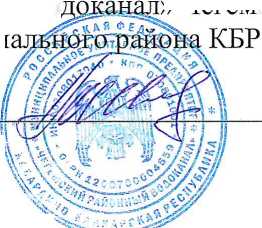 муниципального района КБР       _______________________А.В. Шадов.Положениео закупках товаров, работ, услуг для нуждМуниципального унитарного предприятия «Чегемский районный водоканал» Чегемского муниципального района Кабардино-Балкарской Республики2021 год.Содержание Глава I. Общие положения.Раздел 1. Основные понятия.Раздел 2. Цели регулирования закупочной деятельности.Раздел 3. Принципы и основные положения закупки товаров, работ, услуг.Раздел 4. Информационное обеспечение закупки.Раздел 5. Обоснование осуществления закупки товаров, работ, услуг. Начальная (максимальная) цена договора (лота).Раздел 6. Способы осуществления закупок.Раздел 7. Требования к участникам закупок. Раздел 8. Критерии и процедуры оценки заявок (предложений) участников закупок. Раздел 9. Правила описания объекта закупок и условий договора. Раздел 10. Договор.Раздел 11. Отмена закупок.Раздел 12. Комиссии по осуществлению закупок.Раздел 13.  Обеспечение заявок при проведении открытых конкурсов и электронных аукционов.Глава II. Процедуры закупок Раздел 1. Открытый конкурс.Раздел 2. Открытый аукцион.Раздел 3. Электронный аукцион.Раздел 4. Запрос котировок цен.Раздел 5. Запрос предложений.Раздел 6. Конкурентные переговоры.Раздел 7. ПереторжкаРаздел 8. Закупка у единственного поставщика (подрядчика, исполнителя).Глава III. Порядок исполнения, изменения и расторжения договоров.Глава IV. Лица, ответственные за организацию закупок и исполнение договоров.Глава I. Общие положенияРаздел 1. Основные понятияВ настоящем Положении о закупках товаров, работ, услуг для нужд   муниципального унитарного предприятия МУП «Чегемрайводоканал» Чегемского муниципального района Кабардино-Балкарской Республики используются следующие термины и определения:Аукцион - открытая конкурентная процедура закупки с проведением торгов на право заключения договора на поставку товаров, выполнение работ, оказание услуг. Победителем аукциона признается участник закупки, предложивший наиболее низкую цену договора или, если при проведении аукциона цена договора снижена до нуля и аукцион проводится на право заключить договор, наиболее высокую цену договора.День - календарный день, за исключением случаев, когда в настоящем Положении срок устанавливается в рабочих днях.Документация о закупке - комплект документов, содержащий информацию о предмете закупки, процедуре закупки, об условиях договора, заключаемого по ее результатам, и другие сведения в соответствии с ч. 10 ст. 4 Федерального закона от 18.07.2011 N 223-ФЗ "О закупках товаров, работ, услуг отдельными видами юридических лиц".Единая информационная система (ЕИС) - совокупность информации, которая содержится в базах данных, информационных технологий и технических средств, обеспечивающих формирование, обработку, хранение такой информации, а также ее предоставление с использованием официального сайта единой информационной системы в информационно-телекоммуникационной сети Интернет.Закупка - процесс определения лица с целью заключения с ним договора для удовлетворения потребностей Заказчика в товарах, работах, услугах с необходимыми для Заказчика показателями.Запрос котировок - открытая конкурентная процедура закупки, при которой победителем признается участник закупок, предложивший наименьшую цену выполнения договора.Запрос коммерческих предложений - открытая конкурентная процедура закупки, имеющая целью выбор участника закупок, предложившего наилучшие условия исполнения договора в соответствии с документацией о закупках.Закупка у единственного поставщика - процедура закупки, при которой договор на поставку товаров, выполнение работ, оказание услуг заключается без проведения конкурентных процедур.Извещение о закупке - неотъемлемая часть документации о закупке, включающая основную информацию о проведении закупки, предусмотренную п. 1.4 настоящего Положения.Комиссия по закупкам - коллегиальный орган, создаваемый Заказчиком для проведения закупок.Конкурс - открытая конкурентная процедура закупки с проведением торгов. Победителем конкурса признается участник, предложивший лучшие условия выполнения договора в соответствии с критериями и порядком оценки и сопоставления заявок, которые установлены в конкурсной документации на основании настоящего Положения.Недостоверные сведения - информация, несоответствие действительности которой документально подтверждено, либо противоречивые сведения в заявке, либо документах, прилагаемых к ней.Оператор электронной торговой площадки - юридическое лицо, владеющее автоматизированной электронной торговой площадкой, необходимыми для ее функционирования программно-аппаратными средствами и обеспечивающее проведение процедур закупки в электронной форме.Официальный сайт о размещении заказов (официальный сайт) - сайт в информационно-телекоммуникационной сети Интернет, содержащий информацию о закупках товаров, работ, услуг (www.zakupki.gov.ru).Переторжка - процедура, направленная на добровольное изменение первоначальных предложений участников конкурса с целью повысить их предпочтительность для Заказчика.Победитель закупки - участник закупки, сделавший наилучшее для Заказчика предложение в соответствии с критериями и условиями документации о закупках.Поставщик (исполнитель, подрядчик) - юридическое или физическое лицо, в том числе индивидуальный предприниматель, заключившее договор на поставку товаров, выполнение работ, оказание услуг с Заказчиком.Процедура закупки - порядок действий Заказчика, направленных на определение участника закупки, с целью заключения с ним договора поставки товаров, выполнения работ, оказания услуг для удовлетворения потребностей Заказчика в соответствии с требованиями настоящего Положения и документации о закупке.Сайт Заказчика - сайт в информационно-телекоммуникационной сети Интернет, содержащий информацию о размещении заказов на поставку товаров, выполнение работ, оказание услугСпособ закупки - вид закупки, определяющий обязательные действия при осуществлении процедуры закупки.Уклонение от заключения договора - действия (бездействие) участника закупок, с которым заключается договор, направленные на не заключение договора, в том числе непредставление (непредставление в установленный документацией срок) подписанного им договора; представление договора в иной редакции, чем предусмотрено документацией о закупках; непредставление (непредставление в установленный документацией срок) обеспечения исполнения договора; непредставление (непредставление в установленный документацией срок) иных документов, требуемых при заключении договора в соответствии с документацией о закупках.Участник  закупки  - любое юридическое лицо или несколько юридических лиц, выступающих на стороне одного участника закупки, независимо от организационно-правовой формы, формы собственности, места нахождения и места происхождения капитала либо любое физическое лицо или несколько физических лиц, выступающих на стороне одного участника закупки, в том числе индивидуальный предприниматель или несколько индивидуальных предпринимателей, выступающих на стороне одного участника закупки, которые соответствуют требованиям, установленным Заказчиком в соответствии с настоящим Положением о закупке.Электронная торговая площадка - программно-аппаратный комплекс, предназначенный для проведения процедур закупки в электронной форме в режиме реального времени на сайте в информационно-телекоммуникационной сети Интернет.Раздел 2. Цели регулирования закупочной деятельности.	2.1. Положение о закупках товаров, работ, услуг для собственных нужд    МУП    «Чегемрайводоканал» Чегемского муниципального района  (далее - Положение) определяет    закупочную   деятельность   МУП « Чегемрайводоканал» Чегемского муниципального района далее  - Заказчик,   условия и порядок подготовки и проведения   соответствующих  процедур    закупки (включая  способы  закупки), условия  их  применения, порядок отбора поставщиков (подрядчиков, исполнителей), порядок заключения и исполнения договоров,  а  также  иные  связанные  с  обеспечением  закупки  положения.       2.2. Целями настоящего Положения являются:            1) создание условий для своевременного и полного удовлетворения потребностей       Заказчика в товарах, работах, услугах с установленными им показателями;2) реализация мер, направленных на сокращение издержек Заказчика;3) обеспечение гласности и прозрачности закупок;4) обеспечение целевого и эффективного использования средств; 5) предотвращение коррупции и других злоупотреблений;6) развитие и стимулирование добросовестной конкуренции.2.3. Положение, изменения, вносимые в указанное Положение подлежат обязательному размещению в   единой информационной системе.  Изменения, вносимые в Положение подлежат обязательному размещению на официальном сайте не позднее чем в течение пятнадцати дней со дня их утверждения.При закупке на официальном сайте размещается информация о закупке, в том числе извещение о закупке, документация о закупке, проект договора, являющийся неотъемлемой частью извещения о закупке и документации о закупке, изменения, вносимые в такое извещение  и такую документацию, разъяснения такой документации, протоколы, составляемые в ходе закупки, а также иная информация, размещение которой предусмотрено Федеральным законом от 18.07.2011  №223-ФЗ  «О закупках товаров, работ, услуг отдельными видами юридических лиц» (далее – Федеральный закон) и настоящим Положением.Процедура закупки начинается с размещения извещения об осуществлении закупки или направления приглашения принять участие в закрытых процедурах осуществления закупки (в установленных настоящим Положением случаях) и завершается приемкой товаров, работ, услуг в предусмотренном настоящим Положением порядке, а также оплатой указанных товаров, работ, услуг.2.4. Настоящее Положение принято в соответствии с Федеральным законом от 18.07.2011 № 223-ФЗ «О закупках товаров, работ, услуг отдельными видами юридических лиц» и   распространяется на закупки товаров, работ, услуг за счет средств МУП «Чегемрайводоканал» Чегемского муниципального района (Заказчика), планируемая стоимость каждой из которых не превышает 100 000 рублей с НДС. При этом здесь и далее под закупками товаров, работ, услуг понимается заключение любых возмездных гражданско-правовых договоров с юридическими и физическими лицами, а также объединениями этих лиц, в которых МУП «Водоканал» Прохладненского муниципального района выступает в качестве плательщика денежных средств другой стороне по такому договору. Оплата выставленного поставщиком продукции счета либо подписание по факту приемки поставленной продукции товарной накладной в соответствии с п.3 ст.434 ГКРФ является   самостоятельными договорами, заключенными между сторонами.  При этом закупку на поставку одноименных товаров, выполнение одноименных работ, оказание одноименных услуг указанной стоимости Заказчик вправе осуществлять неограниченное количество раз в течение любого периода времени без ограничения таких закупок предельной итоговой суммой в течение какого-либо периода времени (месяца, квартала, полугодия, года и так далее). Закупки, не превышающие указанную в настоящем пункте сумму, могут осуществляться как в соответствии с предусмотренными настоящим Положением процедурами. При закупке до ста тысяч рублей    данное положение в соответствии с пунктом 15 статьи 4 распространяется на закупки перечня товаров, работ и услуг постановления правительства Российской Федерации от 21 июня 2012 года №616.2.5. Настоящее Положение не регулирует отношения, связанные с:1) куплей-продажей ценных бумаг и валютных ценностей;2) приобретением Заказчиком биржевых товаров на товарной бирже в соответствии с законодательством о товарных биржах и биржевой торговле;3) осуществлением Заказчиком размещения заказов на поставки товаров, выполнение работ, оказание услуг в соответствии с Федеральным законом от 05.04.2013 N 44-ФЗ (ред. от 30.12.2015) "О контрактной системе в сфере закупок товаров, работ, услуг для обеспечения государственных и муниципальных нужд"          2.6. Согласно п. 1 ст. 422 ГК РФ договор должен соответствовать обязательным для сторон правилам, установленным законом и иными правовыми актами, действующим в момент его заключения. Действие закона распространяется на отношения, возникшие до введения его в действие, только в случаях, когда это прямо предусмотрено законом.  В связи с тем, что Федеральный закон от 18.07.2011 № 223-ФЗ «О закупках товаров, работ, услуг отдельными видами юридических лиц» таких норм не содержит договоры, которые заключил Заказчик до вступления в силу Закона № 223-ФЗ, продолжают действовать и после вступления названного Закона в силу.         2.7. При закупке товаров, работ, услуг Заказчик руководствуется Конституцией  Российской Федерации, Гражданским кодексом Российской Федерации, а также принятыми в соответствии с ними и утвержденными с учетом положений части 3 статьи 2 Федерального закона от 18.07.2011  г. № 223-ФЗ «О закупках товаров, работ, услуг отдельными видами юридических лиц» правовыми актами, регламентирующими правила закупки (далее - положение о закупке), другими федеральными законами, а также принятыми в соответствии с ними нормативными правовыми актами Российской Федерации.2.8. Настоящее Положение является документом, который регламентирует закупочную деятельность Заказчика и содержит требования к закупке, в том числе порядок подготовки и проведения процедур закупки (включая способы закупки) и условия их применения, порядок заключения и исполнения договоров, а также иные связанные с обеспечением закупки необходимые положения.Раздел 3. Принципы и основные положения закупки товаров, работ, услуг.3.1. При закупке товаров, работ, услуг Заказчик руководствуется следующими принципами:1) информационная открытость закупки;2) равноправие, справедливость, отсутствие дискриминации и необоснованных ограничений конкуренции по отношению к участникам закупки;3) целевое и экономически эффективное расходование денежных средств на приобретение товаров, работ, услуг (с учетом при необходимости стоимости жизненного цикла закупаемой продукции) и реализация мер, направленных на сокращение издержек Заказчика;4) отсутствие ограничения допуска к участию в закупке путем установления не измеряемых требований к участникам закупки.3.2. Участником закупки может быть любое юридическое лицо или несколько юридических лиц, выступающих на стороне одного участника закупки, независимо от организационно-правовой формы, формы собственности, места нахождения и места происхождения капитала либо любое физическое лицо или несколько физических лиц, выступающих на стороне одного участника закупки, в том числе индивидуальный предприниматель или несколько индивидуальных предпринимателей, выступающих на стороне одного участника закупки, которые соответствуют требованиям, установленным заказчиком в соответствии с положением о закупке.3.3. Не допускается предъявлять к участникам закупки, к закупаемым товарам, работам, услугам, а также к условиям исполнения договора требования и осуществлять оценку и сопоставление заявок на участие в закупке по критериям и в порядке, которые не указаны в документации о закупке. Требования, предъявляемые к участникам закупки, к закупаемым товарам, работам, услугам, а также к условиям исполнения договора, критерии и порядок оценки и сопоставления заявок на участие в закупке, установленные Заказчиком, применяются в равной степени ко всем участникам закупки, к предлагаемым ими товарам, работам, услугам, к условиям исполнения договора.3.4. Не допускается ограничение конкуренции между участниками закупки путем включения в состав лотов продукции (товаров, работ, услуг), технологически и функционально не связанной с товарами, работами, услугами, поставки, выполнение, оказание которых являются предметом закупки.3.5. При осуществлении закупки устанавливается обязательное требование об отсутствии сведений об участниках закупки в реестре недобросовестных поставщиков, предусмотренном статьей 5 Федерального закона от 18.07.2011 № 223-ФЗ «О закупках товаров, работ, услуг отдельными видами юридических лиц». Раздел 4. Информационное обеспечение закупки.4.1. При осуществлении закупки Заказчик в единой информационной системе и на сайте заказчика) размещает информацию о закупке:- извещение о закупке;- документацию о закупке;- проект договора, являющийся неотъемлемой частью извещения о закупке и документации о закупке;- изменения, вносимые в такое извещение и такую документацию, разъяснения такой документации;- протоколы, составляемые в ходе закупки.- уведомления об отказе от заключения договора;- иная информация, размещение которой в единой информационной системе и на сайте Заказчика предусмотрено Законом N 223-ФЗ, в том числе сведения, перечисленные в п. 1.4.5 настоящего Положения 4.2. Если при заключении и исполнении договора изменяются объем, цена закупаемых товаров, работ, услуг или сроки исполнения договора по сравнению с указанными в протоколе, составленном по результатам закупки, в единой информационной системе и на сайте Заказчика размещается информация об изменении договора с указанием измененных условий договора. Эта информация размещается не позднее чем в течение 10 дней со дня внесения изменений в договор.4.3. Извещение о закупке является неотъемлемой частью документации о закупке. Сведения, содержащиеся в извещении о закупке, должны соответствовать сведениям, содержащимся в документации о закупке.4.4. В извещении о закупке указываются следующие сведения:1) способ закупки;2) наименование, место нахождения, почтовый адрес, адрес электронной почты, номер контактного телефона, перечень контактных должностных лиц Заказчика по данной закупке;3) предмет договора с указанием количества поставляемого товара, объема выполняемых работ, оказываемых услуг;4) место поставки товара, выполнения работ, оказания услуг;5) сведения о начальной (максимальной) цене договора (цене лота);6) срок, место и порядок предоставления документации о закупке, размер, порядок и сроки внесения платы, взимаемой Заказчиком за предоставление документации, если такая плата установлена Заказчиком, за исключением случаев предоставления документации в форме электронного документа;7) место и дата рассмотрения предложений участников закупки и подведения итогов закупки.8) иные сведения в соответствии с настоящим Положением зависимости от способа закупки.4.5. В документации о закупке указываются следующие сведения:1) установленные Заказчиком требования к качеству, техническим характеристикам товара, работы, услуги, к их безопасности, к функциональным характеристикам (потребительским свойствам) товара, к размерам, упаковке, отгрузке товара, к результатам работ, услуг и иные требования, связанные с определением соответствия поставляемого товара, выполняемой работы, оказываемой услуги потребностям Заказчика;2) требования к содержанию, форме, оформлению и составу заявки на участие в закупке;3) требования к описанию участниками закупки поставляемого товара, который является предметом закупки, его функциональных характеристик (потребительских свойств), его количественных и качественных характеристик, требования к описанию участниками закупки выполняемой работы, оказываемой услуги, которые являются предметом закупки, их количественных и качественных характеристик;4) место, условия и сроки (периоды) поставки товара, выполнения работы, оказания услуги;5) сведения о начальной (максимальной) цене договора (цене лота);6) форма, сроки и порядок оплаты товара, работы, услуги;7) порядок формирования цены договора (цены лота) (с учетом или без учета расходов на перевозку, страхование, уплату таможенных пошлин, налогов и других обязательных платежей);8) порядок, место, дата начала и дата окончания срока подачи заявок на участие в закупке;9) требования к участникам закупки и перечень документов, представляемых участниками закупки для подтверждения их соответствия установленным требованиям;10) формы, порядок, дата начала и дата окончания срока предоставления участникам закупки разъяснений положений документации о закупке;11) место и дата рассмотрения предложений участников закупки и подведения итогов закупки;12) критерии оценки и сопоставления заявок на участие в закупке;13) порядок оценки и сопоставления заявок на участие в закупке.14) иные сведения в соответствии с настоящим Положением зависимости от способа закупки.4.6. Изменения, вносимые в извещение о закупке, документацию о закупке, разъяснения положений такой документации размещаются Заказчиком в единой информационной системе и сайте Заказчика не позднее чем в течение трех дней со дня принятия решения о внесении указанных изменений, предоставления указанных разъяснений. В случае, если закупка осуществляется путем проведения торгов и изменения в извещение о закупке, документацию о закупке внесены заказчиком позднее чем за пятнадцать дней до даты окончания подачи заявок на участие в закупке, срок подачи заявок на участие в такой закупке должен быть продлен так, чтобы со дня размещения   в  единой  информационной  системе внесенных в извещение о закупке, документацию о закупке изменений до даты окончания подачи заявок на участие в закупке такой срок составлял не менее чем пятнадцать  дней.4.7. Протоколы, составляемые в ходе закупки, размещаются заказчиком в единой информационной системе и сайте Заказчика не позднее чем через три дня со дня подписания таких протоколов.4.8. Заказчик не позднее 10-го числа месяца, следующего за отчетным месяцем, размещает в единой информационной системе и сайте Заказчика:1) сведения о количестве и об общей стоимости договоров, заключенных Заказчиком по результатам закупки товаров, работ, услуг;2) сведения о количестве и об общей стоимости договоров, заключенных заказчиком по результатам закупки у единственного поставщика (исполнителя, подрядчика);3) сведения о количестве и об общей стоимости договоров, заключенных заказчиком по результатам закупки, сведения о которой составляют государственную тайну или в отношении которой приняты решения Правительства Российской Федерации в соответствии с частью 16 статьи 4 Федерального закона от 18.07.2011 № 223-ФЗ.4) сведения о количестве и общей стоимости договоров, заключенных Заказчиком по результатам закупки у субъектов малого и среднего предпринимательства.4.9 Извещение и документация о закупке размещаются в единой информационной системе и на сайте Заказчика. Содержание извещения и документации о закупке формируется исходя из выбранного способа закупки. В течение трех дней со дня принятия решения о внесении изменений в извещение и документацию о закупке указанные изменения размещаются Заказчиком в единой информационной системе и на сайте Заказчика. Протоколы, составляемые в ходе закупки, размещаются в единой информационной системе и на сайте Заказчика не позднее чем через три дня со дня их подписания.Информация в единой информационной системе размещается не позднее размещения ее на сайте Заказчика.При несоответствии информации в единой информационной системе и на сайте Заказчика в информационно-телекоммуникационной сети Интернет достоверной считается информация, размещенная в единой информационной системе.Если при ведении официального сайта возникли технические или иные неполадки, блокирующие доступ к нему в течение более одного рабочего дня, информация, подлежащая размещению в единой информационной системе, размещается на сайте Заказчика. Информация считается размещенной в установленном порядке, если она была размещена в единой информационной системе в течение одного рабочего дня со дня устранения технических или иных неполадок, блокирующих доступ к официальному сайту.4.10. Не подлежит размещению в единой информационной системе и на сайте Заказчика следующая информация:1) сведения о закупке, составляющие государственную тайну, при условии, что такие сведения содержатся в извещении о закупке, документации о закупке или в проекте договора;2) сведения о закупке товаров, работ, услуг, стоимость которых не превышает 100 тысяч рублей3) сведения по определенной Правительством Российской Федерации конкретной закупке, сведения о которой не составляют государственную тайну, но не подлежат размещению в единой информационной системе и на сайте Заказчика;4) сведения об определенном Правительством Российской Федерации перечне и (или) группе товаров, работ, услуг, сведения о закупке которых не составляют государственную тайну, но не подлежат размещению в единой информационной системе и на сайте Заказчика.4.11. Размещенные в единой информационной системе и на сайте Заказчика Положение, информация о закупке, планы закупки должны быть доступны для ознакомления без взимания платы.4.12 В случае если на основании результатов рассмотрения заявок на участие в закупке принято решение об отказе в допуске к участию в закупке всех участников, подавших заявки, или о допуске к участию в закупке и признании участником закупки только одного участника, подавшего заявку, закупка признается несостоявшейся.4.13. В случае если закупка признана несостоявшейся и только один участник закупки, подавший заявку на участие, признан участником закупки, Заказчик в течение трех рабочих дней со дня подписания протокола рассмотрения заявок на участие в конкурсе вправе передать такому участнику закупки проект договора, который составляется путем включения условий исполнения договора, предложенных таким участником в заявке на участие в конкурсе, в проект договора, прилагаемый к конкурсной документации. При этом договор заключается на условиях и по цене договора, которые предусмотрены заявкой на участие в закупке и документации, но цена такого договора не может превышать начальную (максимальную) цену договора, указанную в извещении о проведении конкурса. Также Заказчик вправе провести с таким участником переговоры по снижению цены, представленной в заявке на участие в закупке, без изменения иных условий договора и заявки и заключить договор по цене, согласованной в процессе проведения преддоговорных переговоровРаздел 5.Планирование закупки.5.1. Планирование закупок осуществляется исходя из оценки потребностей Заказчика в товарах, работах, услугах. Планирование закупок товаров, работ, услуг Заказчика проводится в соответствии с внутренними документами Заказчика путем составления плана закупок на календарный год и его размещения в единой информационной системе и на сайте Заказчика. План закупок Заказчика является основанием для осуществления закупок. План закупок товаров, работ, услуг на очередной календарный год формируется Заказчиком на основании заявок его структурных подразделений. План закупок утверждается приказом руководителя Заказчика. Внесение изменений в план закупки утверждается приказом руководителя Заказчика на основании служебной записки руководителя структурного подразделения, в интересах которого осуществляется закупка. Изменения вступают в силу с даты, установленной в приказе о внесении изменений.Раздел 6. Обоснование осуществления закупки товаров, работ, услуг. Начальная (максимальная) цена договора (лота).6.1. Обоснованию осуществления закупки подлежит начальная (максимальная) цена договора (лота).6.2. Начальная (максимальная) цена договора (лота) может определяется расчетным способом посредством использования следующих методов:1) нормативный метод, под которым понимается расчет цены договора (лота) на основе нормативов. Нормативный метод применяется в случае, если правовыми актами установлены нормативы в отношении товаров, работ, услуг (в том числе их предельная стоимость, количество (объем), качество), которые предполагается закупать; 2) метод одной цены, согласно которому цена договора (лота) определяется по цене, установленной организацией, являющейся единственным производителем (поставщиком) товаров (исполнителем работ, услуг), либо обладающим исключительным правом на товар, работу услугу. Метод применяется в случае, если предполагается осуществление закупки товаров, работ, услуг производимых (поставляемых, исполняемых, оказываемых) одной организацией, либо в отношении которых исключительными правами обладает одна организация;3) тарифный метод. Цена договора (лота) определяется в соответствии с установленным тарифом (ценой) товара (работы, услуги); 4) метод индексации. Расчет цены договора (лота) производится путем индексации цены аналогичных в сопоставимых условиях товаров (работ, услуг), закупленных (закупаемых) заказчиком в предыдущем (текущем) году на уровень инфляции (иной обоснованный Заказчиком коэффициент). Данный метод применяется в случае, если предполагается осуществление закупки товаров, работ, услуг, аналогичных, закупленным (закупаемым) заказчиком в предыдущем (текущем) году (в том числе на основании утвержденной проектно-сметной документации);5) запросный метод, который используется дополнительно к методу индексации, а также в иных случаях, когда имеется конкурентный рынок поставщиков (исполнителей, подрядчиков) необходимых товаров (работ, услуг). В этом случае определение стоимости товаров, работ, услуг производится посредством изучения ценовых предложений, включая структуру цены, не менее трёх организаций, осуществляющих поставку таких товаров, работ, услуг;6) проектный метод, под которым понимается расчет цены долгосрочных, дорогостоящих (стоимостью более 10 млн. рублей) и особо важных комплексных договоров путем оценки обоснованности и стоимости критического пути и реализуемых в рамках договора проектных решений в целом; 7) иной метод (опрос по телефону, скриншот страницы и т.д.).К источникам информации о ценах товаров, работ, услуг, которые могут быть использованы для целей определения начальной (максимальной) цены договора (лота) относятся данные государственной статистической отчетности, сведения, содержащиеся в единой информационной системе, реестре договоров, информация о ценах производителей, общедоступные результаты изучения рынка, исследования рынка, проведенные по инициативе Заказчика, в том числе по договору или гражданско-правовому договору, и иные достоверные источники информации.В случае, если на закупаемые товары (работы, услуги) осуществляется государственное регулирование цен (тарифов), начальная (максимальная) цена договора (лота) определяется с учетом норм законодательства Российской Федерации о государственном регулировании цен (тарифов).5.3. Обоснование начальной (максимальной) цены договора (лота) включается в состав документации о закупке.Раздел 7. Способы осуществления закупок.7.1. Заказчик при осуществлении закупок вправе использовать следующие способы:1) открытый конкурс;2) открытый аукцион;3) электронный аукцион;4) запрос котировок;5) запрос предложений;6) конкурентные переговоры;7) переторжки8) единственный поставщик.9) закупки до ста тысяч рублей6.2. Заказчик выбирает способ осуществления закупок в соответствии с настоящим Положением, при этом он обязан учитывать установленные в настоящем Положении условия применения процедур закупок и исходить из необходимости обеспечить конкуренцию среди участников процедур закупок.Раздел 8. Требования к участникам закупок.7.1. При осуществлении закупок устанавливаются следующие единые требования к участникам закупок:1)соответствие требованиям, устанавливаемым в соответствии с законодательством Российской Федерации к лицам, осуществляющим поставки товаров, выполнение работ, оказание услуг, являющихся объектом закупки;2) участники закупок должны быть правомочны заключать договор;3) не проведение ликвидации участника закупки - юридического лица и отсутствие решения арбитражного суда о признании участника закупки - юридического лица, индивидуального предпринимателя банкротом и об открытии конкурсного производства;4) не приостановление деятельности участника закупки в порядке, предусмотренном Кодексом Российской Федерации об административных правонарушениях, на день подачи заявки на участие в закупке;5) отсутствие у участника закупок задолженности по начисленным налогам, сборам и иным обязательным платежам в бюджеты любого уровня или государственные внебюджетные фонды за прошедший календарный год, размер которой превышает двадцать пять процентов балансовой стоимости активов участника закупок по данным бухгалтерской отчетности за последний завершенный отчетный период. Участник закупок считается соответствующим установленному требованию в случае, если он обжалует наличие указанной задолженности в соответствии с законодательством Российской Федерации и решение по такой жалобе на день рассмотрения заявки на участие в закупке не принято;6) отсутствие в реестре недобросовестных поставщиков, предусмотренном Федеральным законом от 18.07.2011 № 223-ФЗ «О закупках товаров, работ, услуг отдельными видами юридических лиц», 7) обладание участниками закупок исключительными правами на результаты интеллектуальной деятельности, если в связи с исполнением договора Заказчик приобретает права на такие результаты, за исключением случаев заключения договора на создание произведения литературы или искусства (за исключением программ для ЭВМ, баз данных), исполнения, на финансирование проката или показа национального фильма;8) в случае, если при осуществлении закупки на выполнение работ по строительству, реконструкции, капитальному ремонту объекта капитального строительства путем проведения открытого конкурса, запроса котировок цен, запроса предложений, конкурентных переговоров начальная (максимальная) цена договора (цена лота) составляет один миллион рублей и более, Заказчик вправе установить также участникам закупки требование выполнения ими за последние три года, предшествующие дате окончания срока подачи заявок на участие в закупке, работ по строительству, реконструкции, капитальному ремонту объекта капитального строительства, относящихся к той же группе, подгруппе или одной из нескольких групп, подгрупп работ, на выполнение которых осуществляется закупка, в соответствии с номенклатурой товаров, работ, услуг, стоимость которых составляет не менее чем двадцать процентов начальной (максимальной) цены договора (цены лота), на право заключить который проводится закупка. При этом учитывается стоимость всех выполненных участником закупки (с учетом правопреемственности) работ по строительству, реконструкции, капитальному ремонту одного из объектов капитального строительства (по выбору участника закупки).7.2. Информация об установленных Заказчиком единых требованиях указывается в извещении о закупке и документации о закупке.7.3. Указанные в настоящей статье требования предъявляются в равной мере ко всем участникам закупок.7.4. Участник закупок отстраняется от участия в закупке в любой момент до заключения договора, если Заказчик обнаружит, что участник представил недостоверную (в том числе неполную, противоречивую) информацию. До принятия решения об отстранении участника от участия в закупке Заказчик обязан потребовать от участника устранить недостатки представленной информации. В случае, если по истечении одного рабочего дня с даты обращения Заказчика участник устранит недостатки предоставленной информации, его отстранение от участия в закупке не допускается. Раздел 8. Критерии и процедуры оценки заявок (предложений) участников закупок.8.1. Для оценки заявок (предложений) участников закупок Заказчиком используются одни из следующих критериев:1) цена договора;2) расходы на эксплуатацию и ремонт товаров, на использование результатов работ;3) сроки поставки товаров, завершения работ, предоставления услуг;4) качественные, функциональные и экологические характеристики объекта закупок;5) условия гарантии в отношении объекта закупок;6) квалификация участников закупок (включая наличие у участника закупки необходимой профессиональной и технической квалификации, трудовых и финансовых ресурсов, оборудования и других материальных ресурсов для исполнения договора, управленческая компетентность, опыт и деловая репутация);7) иные критерии в зависимости от объекта закупки.8.2. В документации о закупке Заказчиком указываются критерии, используемые для определения победителя, и величины значимости этих критериев. Не указанные в документации критерии и величины значимости этих критериев не могут применяться для целей оценки заявок.8.3. Сумма значимостей всех критериев, предусмотренных настоящей статьей, составляет 100 процентов.8.4. Порядок оценки заявок (предложений) участников процедур закупок, в том числе предельные величины значимости каждого критерия, устанавливается документацией о закупке с учетом настоящего Положения.Раздел 9. Правила описания объекта закупок и условий договора.9.1. Заказчик в соответствии с положениями настоящей статьи при описании в документации о закупке объекта закупок исходит из минимально необходимых требований к такому объекту.9.2. При описании объекта закупок Заказчик руководствуется следующими правилами:- любое описание объекта закупок должно носить объективный характер;- в описании объекта указываются предусмотренные Планом закупки функциональные, технические и качественные характеристики, эксплуатационные характеристики объекта закупок (при необходимости);- в описание объекта закупок могут включаются требования или указания на товарные знаки, знаки обслуживания, фирменные наименования, патенты, полезные модели, промышленные образцы, наименование места происхождения товара или наименование производителя, за исключением случаев, когда не имеется другого достаточно точного или четкого способа описания характеристик объекта закупок. При этом допускается включение в описание объекта слов «или эквивалент»; - при составлении описания объекта закупок используются, где это возможно, стандартные показатели, требования, условные обозначения и терминология, касающиеся технических и качественных характеристик объекта закупок. Если Заказчиком при описании объекта закупок не используются такие стандартные показатели, требования, обозначения и терминология, в документацию о закупке включается обоснование необходимости использования иных показателей, требований, обозначений и терминологии.9.3. Описание объекта закупок может включать спецификации, планы, чертежи, эскизы, фотографии, результаты работы, тестирования, требования, в том числе в отношении проведения испытаний и методов испытания, упаковки в соответствии с требованиями статьи 481 Гражданского кодекса Российской Федерации, маркировки или этикетирования или подтверждения соответствия, процессов и методов производства в соответствии с требованиями технических регламентов, стандартов, технических условий, а также условных обозначений и терминологии.9.4. Если в документации о закупке содержится требования о соответствии поставляемого товара образцу или макету товара, на поставку которого заключается договор, документация должна содержать сведения о месте, датах начала и окончания, порядке и графике осмотра участниками процедур закупки образца или макета товара, на поставку которого заключается договор.9.5. В случае, если иное не предусмотрено документацией о закупке, поставляемый товар должен быть новым товаром (товаром, который не был в употреблении, не прошел ремонт, в том числе восстановление, замену составных частей, восстановление потребительских свойств).Раздел 10. Договор.10.1. Договор заключается на условиях, предусмотренных извещением о закупке или приглашением принять участие в закрытых процедурах осуществления закупки (в установленных настоящим Положением случаях), документацией о закупке и заявкой (предложением) участника закупки, с которым заключается такой договор.10.2. При заключении и исполнении договора в случае, если изменяются объем, цена закупаемых товаров, работ, услуг или сроки исполнения договора по сравнению с указанными в протоколе, составленном по результатам закупки, не позднее чем в течение десяти дней со дня внесения изменений в договор в  единой информационной системе размещается информация об изменении договора с указанием измененных условий. 10.3. В договор включается обязательное условие об ответственности Поставщика (Подрядчика, Исполнителя) и Заказчика за неисполнение или ненадлежащее исполнение обязательства, предусмотренного договором.10.4. При заключении долгосрочных (свыше 1 года) и дорогостоящих (стоимостью более 10 млн. рублей) договоров в состав договора обязательно включается план-график исполнения договора. 10.5. В договор включается обязательное условие о порядке и сроках оплаты товаров (работ, услуг), о порядке и сроках осуществления Заказчиком приемки поставляемых товаров, выполняемых работ, оказываемых услуг на соответствие их количества, комплектности, объема и качества требованиям, установленным в таком договоре, а также о порядке и сроках оформления результатов приемки.Раздел 11. Отмена закупок.11.1. Заказчик вправе отменить любую закупку до вскрытия конвертов с заявками (предложениями) участников закупки или до дня окончания срока подачи заявок на участие в открытом аукционе, электронном аукционе. После размещения в единой информационной системе   и сайте Заказчика извещения об отмене закупок Заказчик не вправе вскрывать конверты с заявками (предложениями) участников закупки или рассматривать заявки на участие в открытом аукционе, электронном аукционе. 11.2. Конверты с заявками (предложениями) участников закупки, поступившие до момента отмены закупки, в случае наличия у Заказчика информации об обратном адресе участника закупки подлежат возврату подавшим их участникам в неизменном виде не позднее 3 рабочих дней со дня принятия решения об отмене закупки, а при отсутствии информации об обратном адресе участника закупки подлежат передаче в неизменном виде на архивное хранение в соответствии с внутренними документами, регулирующими делопроизводство Заказчика. 11.3. Заказчик после принятия решения об отмене закупки вносит соответствующие изменения в План закупок не позднее 3 дней со дня принятия такого решения.11.4. Заказчик также вправе до момента заключения договора отменить процедуру закупки и отказаться от заключения договора в случае возникновения обстоятельств непреодолимой силы, исключающих возможность такой закупки либо делающих ее заведомо невыгодной для Заказчика, либо в случае принятия решений вышестоящим органом либо собственником имущества Заказчика в соответствии с его уставными (учредительными) документами.11.5. Решения об отмене закупки с обоснованием причины их принятия незамедлительно доводятся до сведения участников закупки, подавших заявки (при наличии у Заказчика информации для связи с участниками закупки). Закупка считается отмененной с момента размещения решения об отмене в единой информационной системе.11.6. При отмене закупки Заказчик не несет ответственности перед участниками закупки, подавшими заявки, за исключением случая, когда вследствие отмены закупки участникам закупки причинены убытки в результате установления судом недобросовестных действий Заказчика.Раздел 12. Комиссии по осуществлению закупок.12.1. Для проведения закупок создаются комиссии по осуществлению закупок (далее также - комиссии).12.2. Решение о создании комиссии принимается Заказчиком до начала проведения закупки, в том числе до размещения извещений о закупке. При этом Заказчиком определяются состав и порядок работы комиссии, назначается председатель комиссии. Председатель комиссии назначается из числа должностных лиц Заказчика.12.3. Комиссия правомочна осуществлять свои функции, если на заседании комиссии присутствует не менее половины ее членов.Раздел 13. Обеспечение заявок при проведении открытых конкурсов и электронных аукционов.13.1. При проведении открытых конкурсов и электронных аукционов Заказчик вправе установить требование о внесении денежных средств в качестве обеспечения заявок (далее также - требование об обеспечении заявок), при этом в документации Заказчиком указываются форма, размер и условия обеспечения заявок в соответствии с настоящим Положением. 13.2. Требование о предоставлении обеспечения заявок в равной мере относится ко всем участникам закупок.13.3. В случае, если участником закупки в составе заявки представлены документы, подтверждающие внесение денежных средств в качестве обеспечения заявки и до даты рассмотрения и оценки заявок денежные средства на счет Заказчика не поступили, такой участник процедуры закупки признается не представившим обеспечение заявки. Данное правило не применяется при проведении электронного аукциона. 13.4. Обеспечение заявки возвращается Заказчиком предоставившему его участнику закупки во всех случаях, за исключением:1) отказа участника закупки заключить договор в случаях, когда в соответствии с настоящим Положением такой участник обязан заключить договор;2) непредставления или представления с нарушением условий, установленных настоящим Положением, до заключения договора Заказчику обеспечения исполнения договора, в случае, если такая обязанность установлена условиями документации о закупке;3) изменения или отзыва участником закупки своей заявки после истечения срока окончания подачи заявок;4) отказа в любой форме от участия в закупке после окончания срока подачи заявок участником, подавшим заявку на участие в закупке.14.5. Размер обеспечения заявок не может превышать пяти процентов начальной (максимальной) цены договора (цены лота). Глава II. Процедуры закупок. Раздел 1. Открытый конкурс.1.1. Проведение открытого конкурса.1.1.1. Под открытым конкурсом понимается способ осуществления закупок, при котором информация о закупке сообщается Заказчиком неограниченному кругу лиц путем размещения извещения о проведении открытого конкурса и конкурсной документации на официальном сайте, и победителем в котором признается лицо, предложившее лучшие условия исполнения договора. 1.1.2. Заказчик во всех случаях осуществляет закупки путем проведения открытого конкурса, за исключением случаев, предусмотренных настоящим Положением. 1.1.3. Закупки работ, услуг по разработке проектной, проектно-сметной, конструкторской документации, производству работ по строительству, текущему, капитальному ремонту, реконструкции проводятся исключительно путем открытого конкурса.1.1.4. Для проведения открытого конкурса Заказчиком разрабатывается и утверждается конкурсная документация.1.1.5. Для разработки конкурсной документации Заказчик вправе привлечь юридическое или физическое лицо на основе договора, заключенного в соответствии с настоящим Положением. 1.1.6. Взимание платы с поставщиков, подрядчиков, исполнителей за участие в открытом конкурсе не допускается.1.1.7. При проведении открытого конкурса какие-либо переговоры Заказчика или членов конкурсной комиссии с участниками открытого конкурса не допускаются, за исключением случаев, предусмотренных настоящим Положением.1.2. Извещение о проведении открытого конкурса.1.2.1. Извещение о проведении открытого конкурса размещается Заказчиком в единой информационной системе и сайте Заказчика не менее чем за двадцать дней до дня вскрытия конвертов с заявками на участие в конкурсе.1.2.2. Заказчик также вправе опубликовать извещение о проведении открытого конкурса в любых средствах массовой информации или разместить его в  единой  информационной  системе при условии, что такое опубликование (размещение) осуществляется наряду с предусмотренным частью 1.2.1.  настоящей статьи размещением.1.2.3. В извещении о проведении открытого конкурса Заказчиком помимо сведений, перечисленных в п.4.5. Раздела 4 Главы I настоящего Положения, также указываются:1) начальная цена объекта закупки по открытому конкурсу или информация о том, что начальная цена не объявляется;2) указание на право Заказчика отказаться от проведения открытого конкурса и срок, до наступления которого Заказчик может это сделать без каких-либо для себя последствий;3) предъявляемые к участникам открытого конкурса требования и исчерпывающий перечень документов, которые должны быть представлены участниками открытого конкурса в подтверждение своей квалификации в соответствии с настоящим Положением;4) способы получения конкурсной документации, срок, место и порядок предоставления конкурсной документации;5) место, дата и время вскрытия конвертов с заявками на участие в конкурсе, дата рассмотрения и оценки таких заявок;6) преимущества, предоставляемые Заказчиком отдельным категориям участников закупки в соответствии с нормативными правовыми актами;1.2.4. Заказчик вправе принять решение о внесении изменений в извещение о проведении открытого конкурса. Изменения, вносимые в извещение о закупке, документацию о закупке, разъяснения положений такой документации размещаются заказчиком в единой информационной системе не позднее чем в течение трех дней со дня принятия решения о внесении указанных изменений, предоставления указанных разъяснений. В случае, если закупка осуществляется путем проведения торгов и изменения в извещение о закупке, документацию о закупке внесены заказчиком позднее чем за пятнадцать дней до даты окончания подачи заявок на участие в закупке, срок подачи заявок на участие в такой закупке должен быть продлен так, чтобы со дня размещения в  единой  информационной  системе внесенных в извещение о закупке, документацию о закупке изменений до даты окончания подачи заявок на участие в закупке такой срок составлял не менее чем пятнадцать дней.1.3. Конкурсная документация.1.3.1. Конкурсная документация должна содержать информацию, необходимую и достаточную для того, чтобы участники открытого конкурса могли принять решение об участии в открытом конкурсе, подготовить и подать заявки таким образом, чтобы Заказчик мог оценить их по существу и выбрать наилучшее предложение.Конкурсная документация, помимо сведений, изложенных в извещении о проведении открытого конкурса, должна содержать: 1) описание объекта закупки в соответствии с Разделом 9 Главы I настоящего Положения, включая обоснование начальной (максимальной) цены договора (лота), если она объявляется; 2) требования к содержанию, в том числе к описанию предложения участника открытого конкурса, к форме, составу заявки на участие в конкурсе, инструкцию по ее заполнению, при этом не допускается установление требований, влекущих за собой ограничение количества участников открытого конкурса или ограничение доступа к участию в открытом конкурсе;3) требование о предоставлении вместе с заявкой на участие в открытом конкурсе эскиза, рисунка, чертежа, фотографии, иного изображения товара, образца (пробы) товара, закупка которого осуществляется (в случае необходимости);4) сведения о возможности Заказчика изменить предусмотренные договором количество товаров, объем работ, услуг при заключении или в ходе исполнения договора;5) порядок и срок отзыва заявок на участие в открытом конкурсе, порядок внесения изменений в такие заявки;6) формы, порядок, даты начала и окончания срока предоставления участникам открытого конкурса разъяснений положений конкурсной документации;7) критерии оценки заявок, величины значимости этих критериев, порядок рассмотрения и оценки заявок на участие в открытом конкурсе;8) размер обеспечения заявки на участие в открытом конкурсе, срок и порядок внесения денежных средств в качестве обеспечения такой заявки, реквизиты счета для перечисления указанных денежных средств в случае установления требования обеспечения заявки на участие в открытом конкурсе;9) размер обеспечения исполнения договора, срок и порядок его предоставления в случае, если установлено требование обеспечения исполнения договора. Размер обеспечения исполнения договора не может превышать тридцать процентов начальной (максимальной) цены договора (цены лота), указанной в извещении о проведении открытого конкурса. В случае, если начальная (максимальная) цена договора (цена лота) превышает пять миллионов рублей, Заказчик в обязательном порядке устанавливает требование обеспечения исполнения договора в размере от десяти до тридцати процентов начальной (максимальной) цены договора (цены лота), но не менее чем в размере аванса (если договором предусмотрена выплата аванса), или в случае, если размер аванса превышает тридцать процентов начальной (максимальной) цены договора, в размере, не превышающем на двадцать процентов размер аванса, но не менее чем размер аванса.10) порядок и сроки заключения договора, информация об уполномоченном должностном лице Заказчика, ответственном за заключение договора, срок, в течение которого победитель открытого конкурса или иной участник, с которым заключается договор, должен подписать договор;11) проект договора, заключаемого в результате открытого конкурса или (для случаев, когда проект договора должен подаваться участником в составе его конкурсной заявки) его существенные условия;12) иные требования, установленные в соответствии с действующим законодательством Российской Федерации, настоящим Положением или разумными пожеланиями Заказчика.1.3.2. В случае проведения открытого конкурса по нескольким лотам информация, указанная в пункте 1.3.1 настоящей статьи, включается Заказчиком в конкурсную документацию в отношении каждого лота.1.3.3. Заказчик предоставляет конкурсную документацию любому заинтересованному лицу после предоставления заявления в письменной форме о выдаче конкурсной документации не позднее 2 рабочих дней после поступления такого заявления. Проектная, сметная и иная документация, имеющая большой объем или изготовление которой в бумажном виде затруднено, предоставляется в электронном виде (на оптических, магнитных, электронных и иных носителях информации).1.3.4. Размещение конкурсной документации в единой информационной системе осуществляется заказчиком одновременно с размещением извещения о проведении открытого конкурса. Предоставление конкурсной документации (в том числе по запросам заинтересованных лиц) до размещения извещения о проведении открытого конкурса не допускается.1.3.5. Конкурсная документация, размещенная   в единой информационной системе, должна соответствовать конкурсной документации, предоставляемой по запросам заинтересованных лиц.1.3.6. Изменения, вносимые в извещение о закупке, документацию о закупке, разъяснения положений такой документации размещаются заказчиком в единой информационной системе не позднее чем в течение трех дней со дня принятия решения о внесении указанных изменений, предоставления указанных разъяснений. В случае, если закупка осуществляется путем проведения торгов и изменения в извещение о закупке, документацию о закупке внесены заказчиком позднее чем за пятнадцать дней до даты окончания подачи заявок на участие в закупке, срок подачи заявок на участие в такой закупке должен быть продлен так, чтобы со дня размещения в  единой  информационной  системе   внесенных в извещение о закупке, документацию о закупке изменений до даты окончания подачи заявок на участие в закупке такой срок составлял не менее чем пятнадцать дней.Изменение предмета договора, на право заключения которого объявлен открытый конкурс, а также формы обеспечения заявок и увеличение размера обеспечения заявок не допускаются. 1.3.7. Любое заинтересованное лицо вправе направить в письменной форме Заказчику запрос о разъяснении положений конкурсной документации. В течение двух рабочих дней со дня поступления указанного запроса Заказчик обязан направить в письменной форме или в форме электронного документа разъяснения положений конкурсной документации, если указанный запрос поступил к Заказчику не позднее чем за пять дней до дня окончания подачи заявок на участие в открытом конкурсе.1.3.8. Разъяснения положений конкурсной документации размещаются Заказчиком в единой информационной системе не позднее чем в течение трех дней со дня получения запроса о предоставлении указанных разъяснений. 1.4. Порядок подачи конкурсных заявок.1.4.1. Конкурсные заявки представляются по форме, в порядке, в месте и до истечения срока и времени, указанных в конкурсной документации. 1.4.2. Участник открытого конкурса подает заявку на участие в открытом конкурсе в письменной форме в запечатанном виде, не позволяющем просматривать содержимое заявки до вскрытия в установленном порядке (далее – конверт с заявкой). Заявка должна содержать все сведения, указанные Заказчиком в конкурсной документации, а именно: 1) сведения и документы об участнике открытого конкурса, подавшем заявку:а) фирменное наименование (наименование), сведения об организационно-правовой форме, о месте нахождения, почтовый адрес, номер контактного телефона, сведения о руководителе (единоличном, коллегиальном исполнительном органе) (для юридического лица), фамилия, имя, отчество, данные паспорта (иного документа, удостоверяющего личность), сведения о месте жительства, почтовый адрес, номер контактного телефона (для физического лица и индивидуального предпринимателя); б) полученную не ранее чем за  один месяц до дня размещения в  единой  информационной  системе  извещения о проведении открытого конкурса выписку из единого государственного реестра юридических лиц или нотариально заверенную копию такой выписки (для юридических лиц), полученную не ранее чем за один месяц до дня размещения в  единой  информационной  системе извещения о проведении открытого конкурса выписку из единого государственного реестра индивидуальных предпринимателей или нотариально заверенную копию такой выписки (для индивидуальных предпринимателей), копии документов, удостоверяющих личность (для иных физических лиц), надлежащим образом заверенный перевод на русский язык документов о государственной регистрации юридического лица или физического лица в качестве индивидуального предпринимателя в соответствии с законодательством соответствующего государства (для иностранных лиц), полученные не ранее чем за один месяц до дня размещения в единой информационной системе извещения о проведении открытого конкурса;в) документ, подтверждающий полномочия лица на осуществление действий от имени участника открытого конкурса - юридического лица (копия решения о назначении или об избрании либо приказа о назначении физического лица на должность, в соответствии с которым такое физическое лицо обладает правом действовать от имени участника открытого конкурса без доверенности (далее для целей настоящей статьи - руководитель). В случае, если от имени участника открытого конкурса действует иное лицо, конкурсная заявка должна содержать также доверенность на осуществление действий от имени участника открытого конкурса, заверенную печатью участника открытого конкурса и подписанную руководителем участника открытого конкурса (для юридических лиц) или уполномоченным этим руководителем лицом, либо нотариально заверенную копию такой доверенности. В случае, если указанная доверенность подписана лицом, уполномоченным руководителем участника открытого конкурса, конкурсная заявка должна содержать также документ, подтверждающий полномочия такого лица. Такие документы должны по своему содержанию соответствовать содержанию представленной в составе конкурсной заявки выписке из единого государственного реестра юридических лиц или нотариально заверенной копии такой выписки (для юридических лиц), выписке из единого государственного реестра индивидуальных предпринимателей или нотариально заверенную копии такой выписки (для индивидуальных предпринимателей);г) документы, подтверждающие соответствие участника открытого конкурса требованиям к участникам, установленным Заказчиком в конкурсной документации в соответствии с настоящим Положением; д) копии учредительных документов участника открытого конкурса (для юридических лиц) в последней (действующей) редакции, соответствующие представленной в составе конкурсной заявки выписке из единого государственного реестра юридических лиц или нотариально заверенной копии такой выписки;2) предложение участника в отношении объекта закупки с приложением документов, подтверждающих соответствие требованиям, установленным в конкурсной документации, включая расчет и обоснование цены договора (лота), а также в случае закупки товаров - предлагаемую цену за единицу измерения товара, установленную конкурсной документацией; 3) документы, подтверждающие внесение обеспечения конкурсной заявки, в случае, если в конкурсной документации содержится указание на требование обеспечения такой заявки;4) План-график исполнения договора в случае закупки долгосрочных (свыше 1 года), дорогостоящих (стоимостью более 10 млн. рублей) договоров;5) Эскиз, рисунок, чертеж, фотографию, иное изображение товара, образец (пробу) товара, закупка которого осуществляется, в случае установления таких требований в конкурсной документации.1.4.3. Каждый конверт с заявкой, поступивший в срок, указанный в конкурсной документации, регистрируется Заказчиком в листе регистрации с присвоением порядкового номера в порядке поступления, указанием даты и времени поступления, лота, на который подана заявка (при наличии лотов). При этом отказ в приеме и регистрации конверта с заявкой, на котором не указаны сведения о подавшем его лице, а также требование предоставления таких сведений, в том числе в форме документов, подтверждающих полномочия лица, подавшего конверт с заявкой, на осуществление таких действий от имени участника конкурса, не допускается.1.4.4. Заказчик вправе отказать в приеме конверта с заявкой в случае невозможности точно установить, на участие в каком конкурсе и/или по какому лоту подана данная заявка.1.4.5. Все листы каждой заявки на участие в открытом конкурсе (отдельно по каждому лоту) должны быть заверены подписью и печатью Участника, сшиты в единый том, содержать опись входящих в состав данного тома документов с указанием количества листов. Сшив должен быть заверен подписью участника закупки или лицом, уполномоченным таким участником. Соблюдение участником закупки указанных требований означает, что все документы и сведения, входящие в состав заявки на участие в открытом конкурсе, поданы от имени участника закупки, а также подтверждает подлинность и достоверность представленных в составе заявки на участие в открытом конкурсе документов и сведений.1.4.6. Каждый участник вправе подать только одну заявку на участие в открытом конкурсе в отношении каждого предмета открытого конкурса (лота). 1.4.7. Прием заявок на участие в открытом конкурсе прекращается в день и час вскрытия конвертов с такими заявками.1.4.8. Заказчик сохраняет защищенность, неприкосновенность и конфиденциальность конвертов с заявками и обеспечивает, чтобы содержание конкурсной заявки рассматривалось только после вскрытия конвертов с заявками в соответствии с настоящим Положением. Лица, осуществляющие хранение конвертов с заявками, не вправе допускать повреждение таких конвертов до момента их вскрытия в соответствии с настоящим Положением.1.4.9. Участник, подавший заявку на участие в открытом конкурсе, вправе изменить или отозвать заявку на участие в открытом конкурсе в любое время до момента вскрытия конкурсной комиссией конвертов с заявками. В случае, если было установлено требование обеспечения заявок, Заказчик обязан вернуть обеспечение заявки участнику, отозвавшему заявку на участие в открытом конкурсе, в течение пяти рабочих дней со дня поступления Заказчику уведомления об отзыве заявки на участие в открытом конкурсе.1.4.10. Конверт с заявкой, поступивший после истечения срока подачи конкурсных заявок, не вскрывается и возвращается Заказчиком подавшему его участнику любым допустимым способом, обеспечивающим доказательство возврата.1.4.11. В случае, если по окончании срока подачи заявок на участие в открытом конкурсе не подано ни одной заявки, открытый конкурс признается несостоявшимся. В случае, если конкурсной документацией предусмотрено два и более лота, открытый конкурс признается несостоявшимся только в отношении тех лотов, в отношении которых не подано ни одной заявки.1.4.12. В случае, если по окончании срока подачи заявок на участие в открытом конкурсе подана только одна заявка на участие в открытом конкурсе, Заказчик вправе вернуть такую заявку подавшему ее участнику без рассмотрения и объявить открытый конкурс несостоявшимся в отношении данного лота, либо вскрыть конверт с указанной заявкой на участие в открытом конкурсе и рассмотреть указанную заявку в порядке, установленном настоящим Положением. В случае, если указанная заявка соответствует требованиям и условиям, предусмотренным конкурсной документацией, Заказчик в течение трех рабочих дней со дня рассмотрения заявки на участие в открытом конкурсе передает участнику размещения заказа, подавшему единственную заявку на участие в открытом конкурсе, проект договора, который составляется путем включения условий исполнения договора, предложенных таким участником в заявке на участие в открытом конкурсе, в проект договора, прилагаемого к конкурсной документации. При этом договор заключается с участником размещения заказа, подавшим указанную заявку, на условиях и по цене договора, которые предусмотрены заявкой на участие в открытом конкурсе и конкурсной документацией, но цена такого договора не может превышать начальную (максимальную) цену договора (цену лота), указанную в извещении о проведении открытого конкурса. Участник размещения заказа, подавший указанную заявку, не вправе отказаться от заключения договора. Денежные средства, внесенные в качестве обеспечения заявки на участие в открытом конкурсе, возвращаются участнику размещения заказа в течение пяти рабочих дней со дня заключения с ним договора. При непредставлении Заказчику таким участником размещения заказа в срок, предусмотренный конкурсной документацией, подписанного договора, а также обеспечения исполнения договора в случае, если Заказчиком было установлено требование обеспечения исполнения договора, такой участник размещения заказа признается уклонившимся от заключения договора. В случае уклонения участника размещения заказа от заключения договора денежные средства, внесенные в качестве обеспечения заявки на участие в конкурсе, не возвращаются.1.5. Порядок вскрытия конвертов с заявками на участие в открытом конкурсе.1.5.1. Конверты с заявками вскрываются конкурсной комиссией после наступления срока, указанного в конкурсной документации в качестве срока окончания подачи конкурсных заявок. Конверты с заявками вскрываются вовремя и вместе и в соответствии с порядком и процедурами, указанными в конкурсной документации. Вскрытие всех конвертов с заявками на участие в открытом конкурсе должно быть завершено в тот же день.1.5.2. Заказчик обязан предоставить возможность всем участникам открытого конкурса, представившим конкурсные заявки, или их представителям присутствовать при вскрытии конкурсных заявок. Заказчик признается исполнившим эту обязанность, если участникам открытого конкурса была предоставлена возможность получать в режиме реального времени полную информацию о вскрытии конкурсных заявок.1.5.3. Конкурсной комиссией вскрываются конверты с заявками на участие в открытом конкурсе, которые поступили Заказчику непосредственно до времени вскрытия конвертов с заявками на участие в открытом конкурсе. В случае установления (в любое время после начала вскрытия конвертов с заявками) факта подачи одним участником двух и более заявок на участие в открытом конкурсе в отношении одного и того же лота при условии, что поданные ранее заявки таким участником не отозваны, все заявки на участие в открытом конкурсе такого участника, поданные в отношении данного лота, не рассматриваются и возвращаются такому участнику.1.5.4. В ходе публичного вскрытия поступивших на открытый конкурс конвертов с заявками председатель или любой из членов конкурсной комиссии, исходя из представленных в конкурсной заявке документов, оглашает следующую информацию:1) о содержимом конверта (конкурсная заявка, ее изменение, отзыв, иное);2) наименование (для юридического лица), фамилия, имя, отчество (для физического лица, индивидуального предпринимателя) и почтовый адрес каждого участника, конверт с заявкой на участие в открытом конкурсе которого вскрывается;3) наличие сведений и документов, предусмотренных конкурсной документацией, условия исполнения договора, указанные в такой заявке и являющиеся критерием оценки заявок на участие в открытом конкурсе, 4) любые иные сведения, содержащиеся в заявке и подлежащие оглашению по усмотрению конкурсной комиссии.Все оглашенные сведения объявляются при вскрытии конвертов с заявками на участие в открытом конкурсе и заносятся в протокол вскрытия конвертов с заявками.1.5.5. Протокол вскрытия конвертов с заявками на участие в открытом конкурсе ведется конкурсной комиссией, подписывается всеми присутствующими членами конкурсной комиссии непосредственно после вскрытия конвертов с заявками на участие в открытом конкурсе и не позднее чем через три дня после подписания размещается в единой информационной системе.1.6. Сопоставление и оценка конкурсных заявок.1.6.1. Сопоставление и оценку конкурсных заявок осуществляет конкурсная комиссия. Она вправе привлекать к данному процессу экспертов и любых других лиц, которых сочтет необходимым. При этом конкурсная комиссия должна обеспечить конфиденциальность процесса оценки и соблюдение коммерческой тайны участников конкурса.Общий срок оценки и сопоставления заявок на участие в открытом конкурсе не может превышать двадцать дней со дня подписания протокола вскрытия конвертов.Срок оценки и сопоставления заявок на участие в открытом конкурсе может быть продлен по решению конкурсной комиссии, но не более чем на десять дней, при этом каждому участнику открытого конкурса, заявка которого подлежит рассмотрению, направляется письменное извещение с мотивированным объяснением причин продления срока.1.6.2. Оценка и сопоставление заявок на участие в открытом конкурсе осуществляются конкурсной комиссией в целях выявления лучших условий исполнения договора в соответствии с критериями и в порядке, которые установлены конкурсной документацией. Совокупная значимость таких критериев должна составлять сто процентов. 1.6.3. Сопоставление и оценка конкурсных заявок проводится в следующем порядке:1.6.3.1. Проведение отборочной стадии:В рамках отборочной стадии последовательно выполняются следующие действия:1) затребование от участников открытого конкурса разъяснения положений конкурсных заявок и представления недостающих документов (при необходимости). При этом не допускаются запросы или требования о представлении недостающих документов, направленные на изменение существа конкурсной заявки, включая изменение коммерческих условий конкурсной заявки (цены, валюты, сроков и условий поставки, графика поставки или платежа, иных коммерческих условий) или технических условий конкурсной заявки (перечня предлагаемой продукции, ее технических характеристик, иных технических условий). Не допускаются также запросы на представление отсутствующего обеспечения конкурсной заявки или изменения ранее представленного обеспечения;2) исправление арифметических, грамматических и иных очевидных ошибок, выявленных в ходе рассмотрения конкурсных заявок с обязательным уведомлением о любом подобном исправлении участника открытого конкурса, представившего соответствующую заявку, и получением его согласия в письменной форме;3) проверка заявок на соблюдение требований конкурсной документации к оформлению заявок; при этом конкурсные заявки рассматриваются как отвечающие требованиям конкурсной документации, даже если в них имеются несущественные несоответствия по форме, или арифметические и грамматические ошибки, которые исправлены и с их исправлением согласен участник, представивший данную заявку;4) проверка участника открытого конкурса на соответствие требованиям открытого конкурса;5) проверка предлагаемой продукции на соответствие требованиям открытого конкурса;6) отклонение конкурсных заявок, которые, по мнению членов конкурсной комиссии, не соответствуют требованиям открытого конкурса по существу.1.6.3.1.1. По результатам отборочной стадии конкурсная комиссия составляет протокол отбора участников открытого конкурса и публикует его в единой информационной системе, сайте Заказчика.В протоколе должны содержаться сведения о месте, дате, времени проведения отбора заявок, об участниках открытого конкурса, заявки на участие в открытом конкурсе которых были рассмотрены, о принятом на основании результатов отбора заявок на участие в открытом конкурсе решении, сведения о решении каждого члена комиссии, а также наименования (для юридических лиц), фамилии, имена, отчества (для физических лиц) и почтовые адреса участников открытого конкурса, заявки на участие в открытом конкурсе которых отобраны. Протокол подписывается всеми присутствующими членами конкурсной комиссии и утверждается уполномоченным лицом Заказчика в течение дня, следующего после дня окончания проведения отбора заявок на участие в открытом конкурсе.1.6.3.2. Проведение оценочной стадии. В рамках оценочной стадии конкурсная комиссия оценивает и сопоставляет конкурсные заявки, которые не были отклонены на отборочной стадии. Цель сопоставления и оценки заявок заключается в их ранжировании по степени предпочтительности для Заказчика.При оценке заявок конкурсная комиссия принимает во внимание оценки и рекомендации экспертов и иных специалистов (если они привлекались), однако не связана их мнением и может принимать любые самостоятельные решения.При наличии прямого указания в конкурсной документации и/или действующем законодательстве на применение преференций, конкурсная комиссия при оценке и сопоставлении конкурсных заявок учитывает преференциальные поправки в пользу соответствующих групп поставщиков, установленные в соответствии с утвержденным порядком.1.6.3.2.1. Для определения лучших условий исполнения договора, предложенных в заявках на участие в открытом конкурсе, конкурсная комиссия должна оценивать и сопоставлять такие заявки по критериям, указанным в конкурсной документации. При этом критериями оценки заявок на участие в конкурсе могут быть критерии, указанные в пункте 8.1 Раздела 8 Главы I настоящего Положения.1.6.3.2.2. Конкурсная комиссия при оценке и сопоставлении заявок на участие в открытом конкурсе вправе оценивать деловую репутацию участника открытого конкурса, наличие у участника открытого конкурса опыта выполнения работ, оказания услуг, наличие у него производственных мощностей, технологического оборудования, трудовых, финансовых ресурсов и иные показатели, необходимые для выполнения работ, оказания услуг, являющихся предметом договора, в том числе квалификацию работников участника открытого конкурса, в случае, если это установлено содержащимся в конкурсной документации порядком оценки и сопоставления заявок на участие в открытом конкурсе.1.6.32.3. Оценка заявок на участие в конкурсе производится в порядке, установленном конкурсной документацией.1.6.3.2.4. На основании результатов оценки и сопоставления заявок на участие в открытом конкурсе конкурсной комиссией каждой заявке на участие в открытом конкурсе относительно других по мере уменьшения степени выгодности содержащихся в них условий исполнения договора присваивается порядковый номер. Заявке на участие в открытом конкурсе, в которой содержатся лучшие условия исполнения договора, присваивается первый номер. В случае, если в нескольких заявках на участие в открытом конкурсе содержатся одинаковые условия исполнения договора, меньший порядковый номер присваивается заявке на участие в открытом конкурсе, которая поступила ранее других заявок на участие в открытом конкурсе, содержащих такие условия.1.6.4. Отборочная и оценочная стадии могут совмещаться (проводиться одновременно).1.6.5. Победителем открытого конкурса признается участник открытого конкурса, который предложил лучшие условия исполнения договора и заявке на участие в открытом конкурсе которого присвоен первый номер.1.6.6. Конкурсная комиссия ведет протокол оценки и сопоставления заявок на участие в открытом конкурсе, в котором должны содержаться сведения о месте, дате, времени проведения оценки и сопоставления таких заявок, об участниках открытого конкурса, заявки на участие в открытом конкурсе которых были рассмотрены, о порядке оценки и о сопоставлении заявок на участие в открытом конкурсе, о принятом на основании результатов оценки и сопоставления заявок на участие в открытом конкурсе решении о присвоении заявкам на участие в открытом конкурсе порядковых номеров, сведения о решении каждого члена комиссии о присвоении заявкам на участие в открытом конкурсе значений по каждому из предусмотренных критериев оценки заявок на участие в открытом конкурсе, а также наименования (для юридических лиц), фамилии, имена, отчества (для физических лиц) и почтовые адреса участников открытого конкурса, заявкам на участие в открытом конкурсе которых присвоен первый и второй номера. Протокол подписывается всеми присутствующими членами конкурсной комиссии и утверждается уполномоченным лицом Заказчика в течение дня, следующего после дня окончания проведения оценки и сопоставления заявок на участие в открытом конкурсе. Протокол составляется в двух экземплярах, один из которых хранится у Заказчика. Заказчик в течение трех рабочих дней со дня подписания протокола передают победителю открытого конкурса один экземпляр протокола и проект договора, который составляется путем включения условий исполнения договора, предложенных победителем открытого конкурса в заявке на участие в открытом конкурсе, в проект договора, прилагаемый к конкурсной документации.1.6.7. Протоколы, составляемые в ходе закупки, размещаются заказчиком на официальном сайте не позднее чем через три дня со дня подписания таких протоколов.1.6.8. В случае, если было установлено требование обеспечения заявок на участие в открытом конкурсе, Заказчик обязан возвратить в течение пяти рабочих дней со дня подписания протокола оценки и сопоставления заявок на участие в открытом конкурсе денежные средства, внесенные в качестве обеспечения заявки на участие в открытом конкурсе, участникам открытого конкурса, которые участвовали в открытом конкурсе, но не стали победителями открытого конкурса, за исключением участника открытого конкурса, заявке на участие в открытом конкурсе которого присвоен второй номер и которому денежные средства, внесенные в качестве обеспечения заявки на участие в открытом конкурсе, возвращаются в порядке, предусмотренном настоящим Положением.1.7. Заключение договора по результатам проведения открытого конкурса.1.7.1. По результатам открытого конкурса договор заключается на условиях, указанных в поданной участником открытого конкурса, с которым заключается договор, заявке на участие в открытом конкурсе и в конкурсной документации. При заключении договора цена такого договора не может превышать начальную (максимальную) цену договора (цену лота), указанную в извещении о проведении открытого конкурса. В случае, если договор заключается с физическим лицом, за исключением индивидуальных предпринимателей и иных занимающихся частной практикой лиц, в договор включается обязательное условие о том, что сумма, подлежащая уплате по такому договору физическому лицу, уменьшается на размер налоговых платежей, связанных с оплатой договора.1.7.2. Договор заключается не ранее чем через 3 (Три) дня и не позднее чем через 20 (Двадцать) дней со дня размещения в единой информационной системе протокола рассмотрения и оценки заявок на участие в открытом конкурсе.В случае, если Заказчиком установлено требование обеспечения исполнения договора, договор заключается только после предоставления участником открытого конкурса такого обеспечения в соответствии с требованиями настоящего Положения и в объеме, предусмотренном конкурсной документацией.1.7.3. В течение десяти рабочих дней с даты получения от Заказчика проекта договора победитель открытого конкурса обязан подписать договор со своей стороны и представить все экземпляры договора Заказчику. В случае, если в конкурсной документации было установлено требование об обеспечении исполнения договора, победитель обязан одновременно с представлением договора представить Заказчику документы, подтверждающие предоставление обеспечения исполнения договора в форме и размере, предусмотренном конкурсной документацией и конкурсной заявкой победителя открытого конкурса.В случае, если победителем открытого конкурса не исполнены требования настоящей части, он признается уклонившимся от заключения договора.1.7.4. При уклонении победителя от заключения договора Заказчик вправе обратиться в суд с иском о взыскании убытков в части, не покрытой суммой обеспечения заявки, и о понуждении победителя открытого конкурса возместить убытки, причиненные уклонением от заключения договора, и заключить договор с участником открытого конкурса, заявке на участие в открытом конкурсе которого присвоен второй номер. При этом обеспечение заявки победителю открытого конкурса не возвращается. В случае, если Заказчиком в конкурсной документации не было установлено требование обеспечения заявки на участие в открытом конкурсе, победитель открытого конкурса, признанный уклонившимся от заключения договора, обязан уплатить Заказчику штраф в размере 5 (Пяти) процентов от начальной (максимальной) цены договора (лота).1.7.5. В случае согласия участника открытого конкурса, заявке на участие в открытом конкурсе которого присвоен второй номер, заключить договор проект договора составляется Заказчиком путем включения в проект договора, прилагаемый к конкурсной документации, условий исполнения договора, предложенных этим участником открытого конкурса. Проект договора подлежит направлению Заказчиком в адрес указанного участника в срок, не превышающий пять рабочих дней с даты признания победителя уклонившимся от заключения договора.Участник, заявке на участие в открытом конкурсе которого присвоен второй номер, вправе подписать договор и передать его Заказчику в порядке и в сроки, предусмотренные пунктом 1.7.2.  настоящей статьи, либо отказаться от заключения договора. Одновременно с подписанными экземплярами договора такой участник обязан предоставить обеспечение исполнения договора, в случае если требование об обеспечении исполнения договора было установлено в конкурсной документации.1.7.6. Непредставление участником, заявке на участие в открытом конкурсе которого присвоен второй номер, Заказчику в срок, установленный в настоящей статье, подписанных со своей стороны экземпляров договора и (или) обеспечения исполнения договора, в случае если требование об обеспечении исполнения договора было установлено в конкурсной документации, считается отказом такого участника от заключения договора. В этом случае открытый конкурс признается несостоявшимся.1.7.7. Заказчик в течение десяти рабочих дней с даты получения от победителя открытого конкурса или участника, заявке на участие в открытом конкурсе которого присвоен второй номер, подписанного с его стороны договора, с приложением документов, подтверждающих предоставление обеспечения исполнения договора, если требование об обеспечении исполнения договора было установлено в конкурсной документации, обязан подписать договор и передать один экземпляр договора лицу, с которым заключен договор, или его представителю либо направить один экземпляр договора по почте в адрес лица, с которым заключен договор.1.7.8. В случае, если было установлено требование обеспечения заявки на участие в открытом конкурсе, такое обеспечение возвращается победителю открытого конкурса в течение пяти рабочих дней со дня заключения с ним договора. 1.7.9. В случае наличия принятых судом, арбитражным судом судебных актов или возникновения обстоятельств непреодолимой силы, препятствующих подписанию сторонами договора в установленные настоящей статьей сроки, сторона, для которой создалась невозможность своевременного подписания договора, обязана в течение одного дня уведомить другую сторону о наличии таких обстоятельств или судебных актов. При этом течение установленных в настоящей статье сроков приостанавливается на срок действия таких обстоятельств или судебных актов, но не более тридцати дней. В случае прекращения действия обстоятельств непреодолимой силы или судебных актов, препятствующих заключению договора, соответствующая сторона, на действия которой оказывали влияние обстоятельства непреодолимой силы или судебные акты, обязана уведомить другую сторону о таком прекращении не позднее следующего дня. В случае, если судебные акты или обстоятельства непреодолимой силы, препятствующие подписанию договора, действуют более тридцати дней, открытый конкурс признается несостоявшимся и предоставленное обеспечение исполнения договора (в случае наличия в конкурсной документации требования об обеспечении исполнения договора) возвращается победителю договора в течение пяти дней с момента признания открытого конкурса несостоявшимся.В случае, если открытый конкурс признан несостоявшимся, Заказчик вносит изменения в установленном порядке в План закупок в целях проведения новых процедур закупки, либо уточняет условия закупки, не требующие изменения Плана закупок, и объявляет о проведении запроса предложений либо запроса котировок цен в соответствии с настоящим Положением. Раздел 2. Открытый аукцион.2.1. Общие положения.2.1.1. В целях настоящего Положения под открытым аукционом на право заключить договор понимаются торги, победителем которых признается лицо, предложившее наиболее низкую цену договора.2.1.2. Плата с участников закупки за участие в аукционе не взимается.2.2. Извещение о проведении открытого аукциона.2.2.1. Извещение о проведении открытого аукциона размещается Заказчиком в единой информационной системе не менее чем за двадцать дней до даты окончания подачи заявок на участие в аукционе.2.2.2. В извещении о проведении открытого аукциона помимо сведений, предусмотренных п. 4.5. Раздела 4 Главы I настоящего Положения, также указываются следующие сведения:1) срок, место и порядок предоставления документации об аукционе;2) начальная (максимальная) цена договора (цена лота);3) место, дата и время проведения аукциона.2.2.3. Заказчик вправе принять решение о внесении изменений в извещение о проведении открытого аукциона. Изменение предмета аукциона не допускается. Изменения, вносимые в извещение о закупке, документацию о закупке, разъяснения положений такой документации размещаются заказчиком в единой информационной системе не позднее чем в течение трех дней со дня принятия решения о внесении указанных изменений, предоставления указанных разъяснений. В случае, если закупка осуществляется путем проведения торгов и изменения в извещение о закупке, документацию о закупке внесены заказчиком позднее чем за пятнадцать дней до даты окончания подачи заявок на участие в закупке, срок подачи заявок на участие в такой закупке должен быть продлен так, чтобы со дня размещения в единой  информационной  системе  внесенных в извещение о закупке, документацию о закупке изменений до даты окончания подачи заявок на участие в закупке такой срок составлял не менее чем пятнадцать дней.2.3. Документация об аукционе.2.3.1. Документация об аукционе содержит требования, установленные Заказчиком к качеству, техническим характеристикам товара, работ, услуг, требования к их безопасности, требования к функциональным характеристикам (потребительским свойствам) товара, к размерам, упаковке, отгрузке товара, требования к результатам работ и иные показатели, связанные с определением соответствия поставляемого товара, выполняемых работ, оказываемых услуг потребностям заказчика. 2.3.2. Документация об аукционе может содержать указание на товарные знаки. В случае, если в документации об аукционе содержится указание на товарные знаки в отношении товаров, происходящих из иностранного государства или группы иностранных государств, в документации об аукционе также должно содержаться указание на товарный знак в отношении товара российского происхождения (при наличии информации о товаре российского происхождения, являющемся эквивалентом товара, происходящего из иностранного государства или группы иностранных государств). При указании в документации об аукционе на товарные знаки они должны сопровождаться словами «или эквивалент», за исключением случаев несовместимости товаров, на которых размещаются другие товарные знаки, и необходимости обеспечения взаимодействия таких товаров с товарами, используемыми заказчиком, а также случаев размещения заказов на поставки запасных частей и расходных материалов к машинам и оборудованию, используемым заказчиком, в соответствии с технической документацией на указанные машины и оборудование. Эквивалентность товаров определяется в соответствии с требованиями и показателями, устанавливаемыми в соответствии с настоящей статьей.2.3.4. Документация об аукционе может содержать также следующие сведения:1) требования к содержанию, составу, оформлению и форме заявки на участие в аукционе, в том числе заявки, подаваемой в форме электронного документа, и инструкцию по ее заполнению;2) порядок, место, дату начала и дату окончания срока подачи заявок на участие в аукционе. При этом датой начала срока подачи заявок на участие в аукционе является день, следующий за днем размещения в единой информационной системе извещения о проведении аукциона;3) порядок и срок отзыва заявок на участие в аукционе;4) формы, порядок, даты начала и окончания предоставления участникам размещения заказа разъяснений положений документации об аукционе;5) величина понижения начальной цены договора («шаг аукциона»);6) место, день и время начала рассмотрения заявок на участие в аукционе;7) место, дата и время проведения аукциона;8) перечень запасных частей к технике, к оборудованию в случае, если при проведении аукциона на право заключить договор на выполнение технического обслуживания и (или) на ремонт техники, оборудования невозможно определить необходимое количество запасных частей к технике, к оборудованию и необходимый объем услуг и (или) работ;9) срок, в течение которого победитель аукциона должен подписать проект договора;10) размер обеспечения заявки на участие в аукционе, срок и порядок внесения денежных средств в качестве обеспечения такой заявки, реквизиты счета для перечисления указанных денежных средств в случае установления требования обеспечения заявки на участие в аукционе;11) размер обеспечения исполнения договора, срок и порядок его предоставления в случае, если установлено требование обеспечения исполнения договора. Размер обеспечения исполнения договора не может превышать тридцать процентов начальной (максимальной) цены договора (цены лота), указанной в извещении о проведении открытого аукциона. В случае, если начальная (максимальная) цена договора (цена лота) превышает пять миллионов рублей, Заказчик в обязательном порядке устанавливает требование обеспечения исполнения договора в размере от десяти до тридцати процентов начальной (максимальной) цены договора (цены лота), но не менее чем в размере аванса (если договором предусмотрена выплата аванса), или в случае, если размер аванса превышает тридцать процентов начальной (максимальной) цены договора, в размере, не превышающем на двадцать процентов размер аванса, но не менее чем размер аванса.2.3.7. К документации об аукционе должен быть приложен проект договора (в случае проведения аукциона по нескольким лотам - проект договора в отношении каждого лота), который является неотъемлемой частью документации об аукционе.2.3.9. Заказчик по собственной инициативе или в соответствии с запросом участника закупки вправе принять решение о внесении изменений в документацию об аукционе. Изменение предмета аукциона не допускается. Изменения в  документацию о закупке вносятся Заказчиком  не позднее чем за пятнадцать дней до даты окончания подачи заявок на участие в закупке, при этом срок подачи заявок на участие в такой закупке должен быть продлен так, чтобы со дня размещения в  единой  информационной  системе внесенных в документацию о закупке изменений до даты окончания подачи заявок на участие в закупке  составлял не менее чем пятнадцать дней. 2.4. Порядок подачи заявок на участие в аукционе.2.4.1. Для участия в аукционе участник закупки подает заявку на участие в аукционе в срок и по форме, которые установлены документацией об аукционе.2.4.2. Заявка на участие в аукционе должна содержать:1) сведения и документы об участнике, подавшем такую заявку:а) фирменное наименование (наименование), сведения об организационно-правовой форме, о месте нахождения, почтовый адрес, номер контактного телефона, сведения о руководителе (единоличном, коллегиальном исполнительном органе) (для юридического лица), фамилия, имя, отчество, данные паспорта (иного документа, удостоверяющего личность), сведения о месте жительства, почтовый адрес, номер контактного телефона (для физического лица и индивидуального предпринимателя); б) полученную не ранее чем за один месяц до дня размещения в  единой  информационной  системе  извещения о проведении открытого аукциона выписку из единого государственного реестра юридических лиц или нотариально заверенную копию такой выписки (для юридических лиц), полученную не ранее чем за один  месяц  до дня размещения на официальном сайте извещения о проведении открытого аукциона выписку из единого государственного реестра индивидуальных предпринимателей или нотариально заверенную копию такой выписки (для индивидуальных предпринимателей), копии документов, удостоверяющих личность (для иных физических лиц), надлежащим образом заверенный перевод на русский язык документов о государственной регистрации юридического лица или физического лица в качестве индивидуального предпринимателя в соответствии с законодательством соответствующего государства (для иностранных лиц), полученные не ранее чем за один  месяц до дня размещения в  единой  информационной  системе  извещения о проведении открытого аукциона;в) документ, подтверждающий полномочия лица на осуществление действий от имени участника открытого аукциона - юридического лица (копия решения о назначении или об избрании либо приказа о назначении физического лица на должность, в соответствии с которым такое физическое лицо обладает правом действовать от имени участника открытого аукциона без доверенности (далее для целей настоящей статьи - руководитель). В случае, если от имени участника открытого аукциона действует иное лицо, конкурсная заявка должна содержать также доверенность на осуществление действий от имени участника открытого аукциона, заверенную печатью участника открытого аукциона и подписанную руководителем участника открытого аукциона (для юридических лиц) или уполномоченным этим руководителем лицом, либо нотариально заверенную копию такой доверенности. В случае, если указанная доверенность подписана лицом, уполномоченным руководителем участника открытого аукциона, конкурсная заявка должна содержать также документ, подтверждающий полномочия такого лица. Такие документы должны по своему содержанию соответствовать содержанию представленной в составе конкурсной заявки выписке из единого государственного реестра юридических лиц или нотариально заверенной копии такой выписки (для юридических лиц), выписке из единого государственного реестра индивидуальных предпринимателей или нотариально заверенную копии такой выписки (для индивидуальных предпринимателей);г) копии учредительных документов участника открытого аукциона (для юридических лиц) в последней (действующей) редакции, соответствующие представленной в составе заявки выписке из единого государственного реестра юридических лиц или нотариально заверенной копии такой выписки;2) сведения о функциональных характеристиках (потребительских свойствах) и качественных характеристиках товара, о качестве работ, услуг. В случаях, предусмотренных документацией об аукционе, также копии документов, подтверждающих соответствие товара, работ, услуг требованиям, установленным в соответствии с законодательством Российской Федерации, если в соответствии с законодательством Российской Федерации установлены требования к таким товару, работам, услугам.3) документы, подтверждающие соответствие участника закупки установленным требованиям и условиям допуска к участию в аукционе, или копии таких документов:а) документы, подтверждающие внесение денежных средств в качестве обеспечения заявки на участие в аукционе, в случае, если в документации об аукционе содержится указание на требование обеспечения такой заявки (платежное поручение, подтверждающее перечисление денежных средств в качестве обеспечения заявки на участие в аукционе, или копию такого поручения);2.4.3. Все листы каждой заявки на участие в открытом аукционе (отдельно по каждому лоту) должны быть подписаны и заверены печатью Участника и сшиты в единый том, содержать опись входящих в состав данного тома документов с указанием количества листов. Сшив должен быть заверен подписью участника закупки или лицом, уполномоченным таким участником. Соблюдение участником закупки указанных требований означает, что все документы и сведения, входящие в состав заявки на участие в открытом аукционе, поданы от имени участника закупки, а также подтверждает подлинность и достоверность представленных в составе заявки на участие в открытом аукционе документов и сведений.25.4. Участник закупки подает заявку на участие в аукционе в письменной форме или в форме электронного документа. При получении заявки на участие в аукционе, поданной в форме электронного документа Заказчик подтверждает в письменной форме или в форме электронного документа ее получение в течение одного рабочего дня со дня получения такой заявки.2.4.5. Участник закупки вправе подать только одну заявку в отношении каждого предмета аукциона (лота).2.4.6. Прием заявок на участие в аукционе прекращается в день рассмотрения заявок на участие в аукционе непосредственно до начала рассмотрения заявок на участие в аукционе, указанного в извещении о проведении открытого аукциона.2.4.7. Каждая заявка на участие в аукционе, поступившая в срок, указанный в документации об аукционе, регистрируется Заказчиком. 2.4.8. Полученные после окончания приема заявок на участие в аукционе заявки не рассматриваются и в тот же день возвращаются участникам размещения заказа, подавшим такие заявки. В случае, если было установлено требование обеспечения заявки на участие в аукционе, Заказчик возвращает внесенные в качестве обеспечения заявки на участие в аукционе денежные средства указанным участникам закупки в течение пяти рабочих дней со дня подписания протокола аукциона.2.4.9. Участник закупки, подавший заявку на участие в аукционе, вправе отозвать такую заявку в любое время до дня и времени начала рассмотрения заявок на участие в аукционе. В случае, если было установлено требование обеспечения заявки на участие в аукционе, Заказчик возвращает внесенные в качестве обеспечения заявки на участие в аукционе денежные средства указанному участнику в течение пяти рабочих дней со дня поступления уведомления об отзыве заявки на участие в аукционе.2.4.10. В случае, если по окончании срока подачи заявок на участие в аукционе подана только одна заявка на участие в аукционе или не подана ни одна заявка на участие в аукционе, аукцион признается несостоявшимся. В случае, если документацией об аукционе предусмотрено два и более лота, аукцион признается не состоявшимся только в отношении тех лотов, в отношении которых подана только одна заявка на участие в аукционе или не подана ни одна заявка на участие в аукционе.2.4.11. В случае, если по окончании срока подачи заявок на участие в аукционе подана только одна заявка на участие в аукционе, указанная заявка рассматривается в порядке, установленном настоящим Положением. В случае, если указанная заявка соответствует всем требованиям и условиям, предусмотренным документацией об аукционе, Заказчик в течение трех рабочих дней со дня рассмотрения заявки на участие в аукционе передает участнику, подавшему единственную заявку на участие в аукционе, проект договора, прилагаемого к документации об аукционе. При этом договор заключается с учетом настоящего Положения на условиях, предусмотренных документацией об аукционе, по начальной (максимальной) цене договора (цене лота), указанной в извещении о проведении открытого аукциона, или по согласованной с подавшим указанную заявку участником размещения заказа и не превышающей начальной (максимальной) цены договора (цены лота) цене договора. Участник, подавший указанную заявку, не вправе отказаться от заключения договора. Денежные средства, внесенные в качестве обеспечения заявки на участие в аукционе, возвращаются такому участнику размещения заказа в течение пяти рабочих дней со дня заключения с ним договора. При непредставлении Заказчику таким участником размещения заказа в срок, предусмотренный документацией об аукционе, подписанного договора, а также обеспечения исполнения договора в случае, если было установлено требование обеспечения исполнения договора, такой участник признается уклонившимся от заключения договора. В случае уклонения участника от заключения договора денежные средства, внесенные в качестве обеспечения заявки на участие в аукционе, не возвращаются.2.5. Порядок рассмотрения заявок на участие в аукционе.2.5.1. Аукционная комиссия рассматривает заявки на участие в аукционе на соответствие требованиям, установленным документацией об аукционе, и соответствие участников размещения заказа требованиям, установленным в соответствии с настоящим Положением.2.5.2. Срок рассмотрения заявок на участие в аукционе не может превышать десять дней со дня окончания подачи заявок на участие в аукционе.2.5.3. В случае установления факта подачи одним участником размещения заказа двух и более заявок на участие в аукционе в отношении одного и того же лота при условии, что поданные ранее заявки таким участником не отозваны, все заявки на участие в аукционе такого участника размещения заказа, поданные в отношении данного лота, не рассматриваются и возвращаются такому участнику.2.5.4. На основании результатов рассмотрения заявок на участие в аукционе аукционной комиссией принимается решение о допуске к участию в аукционе участника размещения заказа и о признании участника закупки, подавшего заявку на участие в аукционе, участником аукциона, или об отказе в допуске такого участника закупки к участию в аукционе в порядке и по основаниям,  предусмотренным  настоящим Положением, а также оформляется протокол рассмотрения заявок на участие в аукционе, который ведется аукционной комиссией и подписывается всеми присутствующими на заседании членами аукционной комиссии в день окончания рассмотрения заявок на участие в аукционе. Протокол должен содержать сведения об участниках закупки, подавших заявки на участие в аукционе, решение о допуске участника закупки к участию в аукционе и признании его участником аукциона или об отказе в допуске участника закупки к участию в аукционе с обоснованием такого решения, с указанием положений документации об аукционе, которым не соответствует заявка на участие в аукционе этого участника закупки, положений такой заявки на участие в аукционе, которые не соответствуют требованиям документации об аукционе, сведения о решении каждого члена аукционной комиссии о допуске участника закупки к участию в аукционе или об отказе ему в допуске к участию в аукционе. Протокол рассмотрения заявок размещается заказчиком на официальном сайте не позднее чем через три дня со дня подписания такого протокола.Участникам, подавшим заявки на участие в аукционе и признанным участниками аукциона, и участникам размещения заказа, подавшим заявки на участие в аукционе и не допущенным к участию в аукционе, направляются уведомления о принятых аукционной комиссией решениях не позднее дня, следующего за днем подписания указанного протокола. В случае, если по окончании срока подачи заявок на участие в аукционе подана только одна заявка на участие в аукционе или не подана ни одна заявка на участие в аукционе, в указанный протокол вносится информация о признании аукциона несостоявшимся.2.5.5. В случае, если было установлено требование обеспечения заявки на участие в аукционе, Заказчик возвращает внесенные в качестве обеспечения заявки на участие в аукционе денежные средства участнику, подавшему заявку на участие в аукционе и не допущенному к участию в аукционе, в течение пяти рабочих дней со дня подписания протокола рассмотрения заявок.2.5.6. В случае, если на основании результатов рассмотрения заявок на участие в аукционе принято решение об отказе в допуске к участию в аукционе всех участников закупки, подавших заявки на участие в аукционе, или о признании только одного участника закупки, подавшего заявку на участие в аукционе, участником аукциона, аукцион признается несостоявшимся. В случае, если документацией об аукционе предусмотрено два и более лота, аукцион признается не состоявшимся только в отношении того лота, решение об отказе в допуске к участию в котором принято относительно всех участников закупки, подавших заявки на участие в аукционе в отношении этого лота, или решение о допуске к участию в котором и признании участником аукциона принято относительно только одного участника закупки, подавшего заявку на участие в аукционе в отношении этого лота. При этом Заказчик в случае, если было установлено требование обеспечения заявки на участие в аукционе, возвращает внесенные в качестве обеспечения заявки на участие в аукционе денежные средства участникам закупки, подавшим заявки на участие в аукционе и не допущенным к участию в аукционе, в порядке, предусмотренном настоящим Положением, за исключением участника закупки, признанного участником аукциона. Денежные средства, внесенные в качестве обеспечения заявки на участие в аукционе, возвращаются указанному участнику в течение пяти рабочих дней со дня заключения с ним договора.2.5.7. В случае, если аукцион признан несостоявшимся и только один участник закупки, подавший заявку на участие в аукционе, признан участником аукциона, Заказчик в течение трех рабочих дней со дня подписания протокола рассмотрения заявок на участие в аукционе вправе передать такому участнику аукциона проект договора, прилагаемого к документации об аукционе. При этом договор заключается на условиях, предусмотренных документацией об аукционе, по начальной (максимальной) цене договора (цене лота), указанной в извещении о проведении аукциона, или по согласованной с указанным участником аукциона и не превышающей начальной (максимальной) цены договора (цены лота) цене договора. Такой участник аукциона не вправе отказаться от заключения договора. Денежные средства, внесенные в качестве обеспечения заявки на участие в аукционе, возвращаются такому участнику в течение пяти рабочих дней со дня заключения с ним договора. При непредставлении Заказчику таким участником аукциона в срок, предусмотренный документацией об аукционе, подписанного договора, а также обеспечения исполнения договора в случае, если Заказчиком было установлено требование обеспечения исполнения договора, такой участник аукциона признается уклонившимся от заключения договора. В случае уклонения участника аукциона от заключения договора денежные средства, внесенные в качестве обеспечения заявки на участие в аукционе, не возвращаются.2.6. Порядок проведения аукциона.2.6.1. В аукционе могут участвовать только те участники, которые признаны участниками аукциона. Заказчик обеспечивает участникам аукциона возможность принять непосредственное или через своих представителей участие в аукционе.2.6.2. Аукцион проводится в присутствии членов аукционной комиссии, участников аукциона или их представителей.2.6.3. Аукцион проводится путем снижения начальной (максимальной) цены договора (цены лота), указанной в извещении о проведении открытого аукциона, на «шаг аукциона».2.6.4. «Шаг аукциона» устанавливается в размере пяти процентов начальной (максимальной) цены договора (цены лота), указанной в извещении о проведении аукциона. В случае, если после троекратного объявления последнего предложения о цене договора ни один из участников аукциона не заявил о своем намерении предложить более низкую цену договора, аукционист обязан снизить «шаг аукциона» на 0,5 процента начальной (максимальной) цены договора (цены лота), но не ниже 0,5 процента начальной (максимальной) цены договора (цены лота).2.6.5. Аукционист выбирается из числа членов аукционной комиссии путем открытого голосования членов аукционной комиссии большинством голосов.2.6.6. Аукцион проводится в следующем порядке:1) аукционная комиссия непосредственно перед началом проведения аукциона регистрирует участников аукциона, явившихся на аукцион, или их представителей. В случае проведения аукциона по нескольким лотам аукционная комиссия перед началом каждого лота регистрирует участников аукциона, подавших заявки в отношении такого лота и явившихся на аукцион, или их представителей. При регистрации участникам аукциона или их представителям выдаются пронумерованные карточки (далее - карточки);2) аукцион начинается с объявления аукционистом начала проведения аукциона (лота), номера лота (в случае проведения аукциона по нескольким лотам), предмета закупки, начальной (максимальной) цены договора (лота), «шага аукциона», наименований участников аукциона, которые не явились на аукцион;3) участник аукциона после объявления аукционистом начальной (максимальной) цены договора (цены лота) и цены договора, сниженной в соответствии с «шагом аукциона» в порядке, установленном настоящей статьей, поднимает карточки в случае, если он согласен заключить договор по объявленной цене;4) аукционист объявляет номер карточки участника аукциона, который первым поднял карточку после объявления аукционистом начальной (максимальной) цены договора (цены лота) и цены договора, сниженной в соответствии с «шагом аукциона», а также новую цену договора, сниженную в соответствии с «шагом аукциона», и «шаг аукциона», в соответствии с которым снижается цена;5) аукцион считается оконченным, если после троекратного объявления аукционистом цены договора ни один участник аукциона не поднял карточку. В этом случае аукционист объявляет об окончании проведения аукциона (лота), последнее и предпоследнее предложения о цене договора, номер карточки и наименование победителя аукциона и участника аукциона, сделавшего предпоследнее предложение о цене договора.2.6.7. Выигравшим торги на аукционе признается лицо, предложившее наиболее низкую цену договора или, если при проведении аукциона цена договора снижена до нуля и аукцион проводится на право заключить договор, наиболее высокую цену договора.Победителем аукциона признается лицо, предложившее наиболее низкую цену договора.2.6.8. При проведении аукциона Заказчик  ведет протокол аукциона, в котором должны содержаться сведения о месте, дате и времени проведения аукциона, об участниках аукциона, о начальной (максимальной) цене договора (цене лота), последнем и предпоследнем предложениях о цене договора, наименовании и месте нахождения (для юридического лица), фамилии, об имени, отчестве, о месте жительства (для физического лица) победителя аукциона и участника, который сделал предпоследнее предложение о цене договора. Протокол подписывается всеми присутствующими членами аукционной комиссии в день проведения аукциона. Заказчик в течение трех рабочих дней со дня подписания протокола передает победителю аукциона один экземпляр протокола и проект договора, который составляется путем включения цены договора, предложенной победителем аукциона, в проект договора, прилагаемого к документации об аукционе.2.6.9. Протокол аукциона размещается в единой информационной системе не позднее чем через три дня со дня подписания таких протоколов.2.6.10. В случае, если было установлено требование обеспечения заявки на участие в аукционе, Заказчик в течение пяти рабочих дней со дня подписания протокола аукциона возвращает внесенные в качестве обеспечения заявки на участие в аукционе денежные средства участникам аукциона, которые участвовали в аукционе, но не стали победителями аукциона, за исключением участника аукциона, который сделал предпоследнее предложение о цене договора. Денежные средства, внесенные в качестве обеспечения заявки на участие в аукционе участником аукциона, который сделал предпоследнее предложение о цене договора, возвращаются такому участнику аукциона в течение пяти рабочих дней со дня подписания договора с победителем аукциона или с таким участником аукциона. В случае, если один участник размещения заказа является одновременно победителем аукциона и участником аукциона, сделавшим предпоследнее предложение о цене договора, при уклонении указанного участника аукциона от заключения договора в качестве победителя аукциона денежные средства, внесенные таким участником в качестве обеспечения заявки на участие в аукционе, не возвращаются.2.6.11. В случае, если в аукционе участвовал один участник, Заказчик в течение трех рабочих дней со дня подписания протокола аукциона передает единственному участнику аукциона прилагаемый к документации об аукционе проект договора. При этом договор заключается на условиях, предусмотренных документацией об аукционе, по начальной (максимальной) цене договора (цене лота), указанной в извещении о проведении открытого аукциона, или по согласованной с указанным участником аукциона цене договора, не превышающей начальной (максимальной) цены договора (цены лота). Единственный участник аукциона не вправе отказаться от заключения договора. Денежные средства, внесенные в качестве обеспечения заявки на участие в аукционе, возвращаются такому участнику аукциона в течение пяти рабочих дней со дня заключения с ним договора. При непредставлении Заказчику таким участником аукциона в срок, предусмотренный документацией об аукционе, подписанного договора, а также обеспечения исполнения договора в случае, если было установлено требование обеспечения исполнения договора, такой участник аукциона признается уклонившимся от заключения договора. В случае уклонения участника аукциона от заключения договора денежные средства, внесенные в качестве обеспечения заявки на участие в аукционе, не возвращаются.2.7. Заключение договора по результатам аукциона.2.7.1. В случае, если победитель аукциона или участник аукциона, который сделал предпоследнее предложение о цене договора, в срок, предусмотренный документацией об аукционе, не представил Заказчику подписанный договор, а также обеспечение исполнения договора в случае, если было установлено требование обеспечения исполнения договора, победитель аукциона или участник аукциона, который сделал предпоследнее предложение о цене договора, признается уклонившимся от заключения договора. 2.7.2. Договор заключается на условиях, указанных в извещении о проведении открытого аукциона и документации об аукционе, по цене, предложенной победителем аукциона, либо в случае заключения договора с участником аукциона, который сделал предпоследнее предложение о цене договора, по цене, предложенной таким участником. В случае, если договор заключается с физическим лицом, Заказчик, если иное не предусмотрено документацией об аукционе, уменьшает цену договора, предложенную таким лицом, на размер налоговых платежей, связанных с оплатой такого договора, за исключением индивидуальных предпринимателей и иных лиц, занимающихся частной практикой.2.7.3. В случае, если установлено требование обеспечения исполнения договора, договор заключается только после предоставления участником аукциона, с которым заключается договор, безотзывной банковской гарантии, выданной банком или иной кредитной организацией, договора поручительства или передачи Заказчику в залог денежных средств, в том числе в форме вклада (депозита), в размере обеспечения исполнения договора, предусмотренном документацией об аукционе. Способ обеспечения исполнения договора из указанных в настоящей части способов определяется таким участником аукциона самостоятельно. Если участником аукциона, с которым заключается договор, является бюджетное учреждение, предоставление обеспечения исполнения договора не требуется.2.7.4. В случае, если было установлено требование обеспечения заявки на участие в аукционе, денежные средства, внесенные в качестве обеспечения заявки на участие в аукционе, возвращаются победителю аукциона в течение пяти рабочих дней со дня заключения с ним договора. Денежные средства, внесенные в качестве обеспечения заявки на участие в аукционе, возвращаются участнику аукциона, с которым заключается договор в случае уклонения победителя аукциона от заключения договора, в течение пяти рабочих дней со дня заключения договора с победителем аукциона или с таким участником аукциона.Раздел 3. Электронный аукцион.3.1. Электронный аукцион.3.1.1. В целях настоящего Положения под электронным аукционом на право заключить договор понимается открытый аукцион, проведение которого обеспечивается оператором электронной площадки на сайте в информационно-телекоммуникационной сети «Интернет». 	3.1.2. Извещение о проведении аукциона размещается организатором закупки в единой информационной системе и на электронной площадке не менее чем за двадцать дней до дня окончания срока подачи заявок на участие в аукционе.	3.1.3. В извещении о проведении аукциона организатор закупки помимо сведений, предусмотренных п.4.5 Раздела 4 Главы I настоящего Положения, указывает:	статус аукциона - торги на понижение;	тип аукциона по числу лотов (однолотовый /многолотовый);	дату и время начала проведения аукциона;	дата и время начала и окончания подачи заявок на участие в аукционе;	продолжительность аукциона;	величину понижения начальной цены («шаг аукциона»);	разрешение/запрет делать одинаковые предложения о цене;	разрешение/запрет подавать специальные (альтернативные) предложения о цене;	разрешение/запрет выставлять цену выше начальной;	описание условий поставки и оплаты поставляемого товара, работ, услуг;	количество и описание товаров, работ, услуг, являющихся предметом аукциона; 	начальная цена закупки.	3.1.4. Организатор закупки вправе изменить извещение о проведении аукциона. В случае изменения извещения срок подачи заявок на участие в аукционе должен быть продлен организатором закупки таким образом, чтобы с даты размещения изменений в единой информационной системе до даты окончания подачи заявок осталось не менее пятнадцати дней.	3.1.5.  Заказчик вправе отменить аукцион.	3.1.6. Об изменении или отмене аукциона организатор закупки извещает участников аукциона, подавших заявки, путем направления извещений по электронной почте и размещения информации в единой информационной системе и на электронной площадке.3.2. Представление заявок на участие в аукционе	3.2.1. Для участия в аукционе участник закупки подает на электронную площадку заявку на участие в аукционе в срок и по форме, которые установлены в извещении о проведении аукциона и регламенте электронной площадки.	3.2.2. Участник закупки вправе подать не более одной заявки на участие в аукционе в сроки, указанные в извещении о проведении аукциона. Заявки на участие в аукционе, поступившие по истечении установленного срока приема заявок, не принимаются.	3.2.3. Заявка на участие в аукционе предоставляется в виде электронного документа, подписанного электронной подписью участника закупки.	3.2.4. Участник закупки, подавший заявку на участие, вправе отозвать заявку не позднее окончания срока подачи заявок, направив об этом соответствующее уведомление организатору закупки.3.3. Определение участников аукциона	3.3.1. По окончании срока подачи заявок на участие в аукционе организатор закупки приступает к рассмотрению поступивших заявок.	3.3.2. Организатор закупки принимает решение о допуске/отказе в допуске к участию в аукционе участников закупки, подавших заявки и заполняет форму решения о допуске/отказе в допуске к участию в аукционе относительно каждой зарегистрированной заявки с указанием причин отказа в допуске. 	3.3.3. Организатор закупки обеспечивает уведомление участников закупки, подавших заявки, о признании их участниками аукциона или об отказе в признании участниками аукциона, с указанием причины отказа в допуске.	3.3.4. Если по истечении срока подачи заявок на участие в аукционе подана только одна заявка или не подана ни одна заявка, аукцион признается несостоявшимся. По решению Заказчика договор может быть заключен с единственным участником, подавшим заявку на участие в аукционе, если его заявка соответствует установленным требованиям.3.4. Проведение аукциона	3.4.1. Аукцион проводится в день и во время, указанное организатором закупки в извещении о проведении аукциона. Начало и окончание времени проведения аукциона определяется по времени сервера, на котором функционирует электронная площадка.	3.4.2. В аукционе имеют право участвовать только участники, допущенные организатором закупки к участию в аукционе.	3.4.3. С момента начала аукциона участники имеют возможность делать ценовые предложения, предусматривающие понижение текущего ценового предложения на величину, равную шагу снижения. Шаг снижения цены определяется организатором закупки в извещении.	3.4.4. Подача предложений о цене возможна в течение всего хода торгов. Срок подачи ценовых предложений обновляется на значение варианта продления после любого изменения текущего ценового предложения. Время регистрации предложения о цене фиксируется по времени сервера в соответствии с регламентом электронной площадки.3.5. Порядок подведения результатов аукциона	3.5.1. По итогам аукциона организатор закупки составляет и подписывает протокол, который размещается на официальном сайте и на электронной площадке.	3.5.2. Протокол должен содержать следующие сведения:	1) дата, время и место проведения аукциона; 	2) начальная (максимальная) цена договора;	3) участники аукциона;	4) последнее и предпоследнее ценовое предложение;	5) наименование и место нахождения (для юридического лица), фамилия, имя, отчество, место жительства (для физического лица) победителя аукциона и участника, который сделал предпоследнее ценовое предложение.	3.5.3. В случае, если ни один из участников аукциона не сделал ценовых предложений, аукцион признается несостоявшимся. 3.6. Порядок заключения договора по результатам аукциона	3.6.1. Заказчик предлагает победителю аукциона заключить договор на условиях, указанных в извещении о проведении аукциона и аукционной документации, в заявке участника аукциона, по цене, предложенной победителем аукциона, и направляет победителю аукциона проект договора.	3.6.2. В случае, если победитель аукциона в течение пяти рабочих дней не направит Заказчику подписанный договор, либо не предоставит протокол разногласий, победитель аукциона считается уклонившимся от заключения договора. 	3.6.3. В случае если победитель аукциона признан уклонившимся от заключения договора, Заказчик вправе заключить договор с участником аукциона, который сделал предпоследнее ценовое предложение. Раздел 4. Запрос котировок цен.4.1. Запрос котировок цен.4.1.1. Под запросом котировок цен понимается способ осуществления закупок, при котором информация о потребностях Заказчика в товарах, работах, услугах сообщается неограниченному кругу лиц путем размещения в единой информационной системе извещения о проведении запроса котировок, и победителем в котором признается участник процедур закупок, предложивший наиболее низкую цену договора.4.1.2. Заказчик вправе проводить закупки с помощью запроса котировок в соответствии с положениями настоящей статьи для закупки имеющихся в наличии товаров, работ или услуг, которые производятся не специально или предоставляются не по конкретному описанию Заказчика и для которых сложился рынок, при условии, что цена договора не превышает пятьсот тысяч рублей. 4.1.3. За участие в запросе котировок плата не взимается.4.2. Требования, предъявляемые к запросу котировок.4.2.1. Извещение о проведении запроса котировок должно содержать следующие сведения:1) сведения, указанные в п. 4.5. Раздела 4 Главы I настоящего Положения; 2) форма котировочной заявки;3) начальная (максимальная) цена договора;4) место подачи котировочных заявок, срок их подачи, в том числе дата и время окончания срока подачи котировочных заявок;5) требования, установленные к участникам закупки в соответствии с Разделом 7 Главы I настоящего Положения;4.2.2. Котировочная заявка должна содержать сведения, требуемые Заказчиком в соответствии с извещением о запросе котировок, а также следующую информацию:1) согласие участника запроса котировок исполнить условия договора, указанные в извещении о проведении запроса котировок;2) цена товара, работы, услуги с указанием сведений о включенных или не включенных в нее расходах (расходы на перевозку, страхование, уплату таможенных пошлин, налогов, сборов и другие обязательные платежи).4.3. Порядок проведения запроса котировок.4.3.1. Заказчик размещает в единой информационной системе извещение о проведении запроса котировок и проект договора, заключаемого по результатам проведения такого запроса, не менее чем за семь рабочих дней до дня истечения срока представления котировочных заявок.4.3.2. Извещение о проведении запроса котировок должно быть доступным для ознакомления в течение всего срока подачи котировочных заявок без взимания платы.4.3.3. Заказчик одновременно с размещением извещения о проведении запроса котировок вправе направить запрос котировок не менее чем трем лицам, осуществляющим поставки товаров, выполнение работ, оказание услуг, предусмотренных извещением о проведении запроса котировок.4.3.4. Запрос котировок может направляться с использованием любых средств связи, в том числе в электронной форме.4.5. Порядок подачи котировочных заявок.4.5.1. Любой участник процедур закупок, в том числе которому не направлялся запрос котировок, вправе подать только одну котировочную заявку, внесение изменений в которую не допускается.4.5.2. Котировочная заявка подается Заказчику в письменной форме в срок, указанный в извещении о проведении запроса котировок. 4.5.3. Поданная в срок, указанный в извещении о проведении запроса котировок, котировочная заявка регистрируется Заказчиком. По требованию участника запроса котировок, подавшего котировочную заявку, заказчик выдает расписку в получении котировочной заявки с указанием даты и времени ее получения.4.5.4. Требования к форме и порядку подачи конкурсных заявок, установленные в части 1.4. Раздела 1 Главы II настоящего Положения, распространяются также на подачу котировочных заявок.4.5.5. Котировочные заявки, поданные после дня окончания срока подачи котировочных заявок, указанного в извещении о проведении запроса котировок, не рассматриваются и в день их поступления возвращаются лицам, подавшим такие заявки.4.5.6. В случае, если после дня окончания срока подачи котировочных заявок подана только одна котировочная заявка, либо не подано ни одной котировочной заявки, Заказчик продлевает срок подачи котировочных заявок на четыре рабочих дня и в течение одного рабочего дня после дня окончания срока подачи котировочных заявок размещает в единой  информационной  системе  и сайте Заказчика извещение о продлении срока подачи таких заявок. При этом Заказчик направляет запрос котировок не менее чем трем участникам, которые могут осуществить поставки необходимых товаров, выполнение работ, оказание услуг. В случае, если после дня окончания срока подачи котировочных заявок, указанного в извещении о продлении срока подачи котировочных заявок, не подана дополнительно ни одна котировочная заявка, или подана только одна заявка, закупка путем запроса котировок признается несостоявшейся.4.5.7. В случае, если закупка путем запроса котировок признана несостоявшейся Заказчик вправе осуществить запрос котировок повторно или провести запрос предложений. При этом Заказчик вправе изменить условия исполнения договора, в том числе начальную цену договора.4.6. Рассмотрение и оценка котировочных заявок.4.6.1. Котировочная комиссия Заказчика в течение двух рабочих дней, следующих за днем окончания срока подачи котировочных заявок, рассматривает котировочные заявки на соответствие их требованиям, установленным в извещении о проведении запроса котировок, и оценивает котировочные заявки.4.6.2. Победителем в проведении запроса котировок признается участник, подавший котировочную заявку, которая отвечает всем требованиям, установленным в извещении о проведении запроса котировок, и в которой указана наиболее низкая цена товаров, работ, услуг. При предложении наиболее низкой цены товаров, работ, услуг несколькими участниками победителем в проведении запроса котировок признается участник, котировочная заявка которого поступила ранее котировочных заявок других.4.6.3. Котировочная комиссия отклоняет котировочные заявки, если они не соответствуют требованиям (по форме и/или содержанию), установленным в извещении о проведении запроса котировок и настоящем Положении, или предложенная в котировочных заявках цена товаров, работ, услуг превышает начальную (максимальную) цену, указанную в извещении о проведении запроса котировок.4.6.4. Результаты рассмотрения и оценки котировочных заявок оформляются протоколом, в котором содержатся сведения о Заказчике, о существенных условиях договора, обо всех участниках, подавших котировочные заявки, об отклоненных котировочных заявках с обоснованием причин отклонения, предложение о наиболее низкой цене товаров, работ, услуг, сведения о победителе в проведении запроса котировок, об участнике, предложившем в котировочной заявке цену, такую же, как и победитель в проведении запроса котировок, или об участнике, предложение о цене договора которого содержит лучшие условия по цене договора, следующие после предложенных победителем в проведении запроса котировок условий. Протокол рассмотрения и оценки котировочных заявок подписывается всеми присутствующими на заседании членами котировочной комиссии в день его подписания размещается   в единой информационной системе и сайте Заказчика. Протокол рассмотрения и оценки котировочных заявок составляется в двух экземплярах, один из которых остается у Заказчика, другой - в течение двух рабочих дней со дня подписания указанного протокола передается победителю в проведении запроса котировок с приложением проекта договора, который составляется путем включения в него условий исполнения договора, предусмотренных извещением о проведении запроса котировок, и цены, предложенной победителем запроса котировок в котировочной заявке.4.6.5. В случае, если победитель в проведении запроса котировок в срок, указанный в извещении о проведении запроса котировок, не представил Заказчику подписанный со своей стороны договор, такой победитель признается уклонившимся от заключения договора.4.6.6. В случае, если победитель в проведении запроса котировок признан уклонившимся от заключения договора, Заказчик вправе обратиться в суд с иском о возмещении убытков, причиненных уклонением от заключения договора, и заключить договор с участником, предложившим такую же, как победитель в проведении запроса котировок, цену договора, а при отсутствии такого участника - с участником, предложение о цене договора которого содержит лучшее условие по цене договора, следующее после предложенного победителем в проведении запроса котировок условия, если цена договора не превышает начальную (максимальную) цену договора, указанную в извещении о проведении запроса котировок. В случае уклонения указанных участников от заключения договора Заказчик вправе провести повторно запрос котировок либо провести запрос предложений.4.6.7. Договор заключается не ранее чем через семь дней со дня размещения в единой информационной системе протокола рассмотрения и оценки котировочных заявок и не позднее чем через двадцать дней со дня подписания указанного протокола.4.6.8. Договор заключается на условиях, предусмотренных извещением о проведении запроса котировок, по цене, предложенной в котировочной заявке победителя в проведении запроса котировок или в котировочной заявке участника, с которым заключается договор в случае уклонения победителя в проведении запроса котировок от заключения договора.4.6.9. В случае отклонения котировочной комиссией всех котировочных заявок, либо если по результатам рассмотрения заявок не была отклонена только одна заявка, заказчик вправе провести повторно запрос котировок или провести запрос предложений. При этом Заказчик вправе изменить условия исполнения договора.Раздел 5. Запрос    предложений.5.1.  Запрос предложений.5.1.1. Запрос предложений - открытая конкурентная процедура закупок, которая не является конкурсом либо аукционом, ее проведение не регулируется ст. ст. 447 - 449 ч. 1 ГК РФ. Данная процедура также не является публичным конкурсом и не регулируется ст. ст. 1057 - 1061 ч. 2 ГК РФ, что не накладывает на Заказчика соответствующего объема гражданско-правовых обязательств по обязательному заключению договора с победителем запроса предложений или иным его участником.Запрос предложений может проводиться    для поставки товаров, выполнения работ, оказания услуг для удовлетворения конкретных потребностей Заказчика на основании нескольких критериев, указанных в документации о проведении запроса предложений, ввиду необходимости в удовлетворении потребностей Заказчика;Заказчик вправе пригласить конкретных лиц для участия в запросе предложений, не ограничивая свободы доступа иных лиц к участию в данной процедуре. Заказчик вправе на любом этапе отказаться от проведения запроса предложений и от заключения договора, разместив сообщение об этом в единой информационной системе и на сайте Заказчика. При отказе Заказчик не возмещает участникам закупок понесенный ими реальный ущерб, упущенную выгоду, расходы и любые другие издержки, связанные с подготовкой к участию и участием в запросе предложений.Таким образом, процедура запроса предложений не накладывает на Заказчика соответствующего объема гражданско-правовых обязательств. Заказчик не обязан каким-либо образом представлять обоснование или мотивировать свои действия (бездействие). Заказчик не обязан заключать договор по результатам настоящей процедуры закупки.  5.1.1. Под проведением запроса предложений понимается способ осуществления закупок, при котором информация о потребностях в товарах, работах, услугах для нужд Заказчика сообщается неограниченному кругу лиц путем размещения в единой информационной системе извещения о проведении запроса предложений, документации о проведении запроса предложений. 5.1.2. При проведении запроса предложений создается комиссия Заказчика в порядке, установленном настоящим Положением.         5.1.3 Запросы цен организуют и проводят заказчиком.  Извещение о проведении запроса цен, документацию, предусмотренную данной процедурой, и проект договора готовит подразделение, ответственное за заключение договора. Проект договора может быть трех типов:1) участник обязан принять все условия договора, 2) участник вправе выставить протокол разногласий, с соблюдением при этом всех обязательных условий, прямо указанных в документации, 3) участник вправе предложить встречный проект договора, с соблюдением при этом всех обязательных условий, прямо указанных в документации.  5.1.4. При открытом запросе Заказчик публикует уведомление (запрос предложений в этом случае рассылается любому проявившему интерес участнику) или непосредственно текст запроса предложений.5.1.5. В тексте уведомления обязательно указывается, что оно не является извещением о проведении конкурса, не дает никаких прав участникам и не влечет возникновения никаких обязанностей у Заказчика, кроме прямо указанных в уведомлении.5.1.6. Заказчик устанавливает критерии для оценки предложений и определяет порядок (в том числе иерархию) их применения при оценке предложений. Заказчик также может указать величину относительной значимости каждого такого критерия (веса при балльной оценке).5.1.7. В запросе предложений должна содержаться следующая информация:1) наименование и адрес Заказчика;2) описание потребностей в закупках, включая технические и другие параметры, которым должно соответствовать предложение, а при закупке работ - объем и место их выполнения; при закупке услуг - объем и место их оказания;3) критерии для оценки предложения, их иерархию (в порядке убывания значимости). Заказчик вправе указать точную относительную значимость (веса, весовые коэффициенты) каждого такого критерия;4) будут или не будут проводиться переговоры;5) порядок подачи и рассмотрения технических и коммерческих предложений;6) любые инструкции для подачи предложений, включая формат предоставления предложений, сроки и т.д.7) требования, установленные к участникам закупки в соответствии с требованиями настоящего Положения.Каждое изменение или разъяснение запроса предложений, в т.ч. изменение критериев для оценки предложений, сообщается всем участникам.Срок действия опубликованного запроса предложений 5   и более рабочих дней со дня публикации (размещения в единой информационной системе).5.1.8. Заказчик может предусмотреть как одновременную подачу технической и коммерческой части предложения, так и раздельную. В последнем случае Заказчик вправе (но не обязан) предусмотреть, что коммерческие предложения вскрываются и рассматриваются только у тех участников, которые заняли определенные места в ранжировке предложений по качеству (например, с первого по третье, четвертое и т.д., как это определено в закупочной документации), или тем, кто набрал не ниже определенного числа баллов (если применяется балльная оценка).5.1.9. Заказчик рассматривает предложения таким образом, чтобы избежать раскрытия их содержания конкурирующим участникам.5.1.10. Переговоры не проводятся при закупках простой (типовой, стандартизированной) продукции.5.1.11. При необходимости после завершения переговоров Заказчик просит всех участников, продолжающих участвовать в процедурах, представить к определенной дате окончательное предложение. В этом случае Заказчик выбирает выигравшего участника из числа подавших такие окончательные предложения.5.1.12. Заказчик применяет следующие процедуры при оценке предложений:1) учитываются только критерии, опубликованные в запросе предложений;2) качество предложений оценивается отдельно от цены (анализ цена-качество);3) цена предложения рассматривается только после завершения технической оценки (качества).Заказчик принимает решение о заключении договора с тем участником, предложение которого наиболее полно удовлетворяет потребностям Заказчика, определенным в соответствии с опубликованными в запросе предложений критериями.5.1.13. Вскрытие поступивших окончательных предложений осуществляется комиссией Заказчика на следующий день после завершения запроса предложений и оформляется итоговым протоколом. Участники запроса предложений вправе присутствовать на их вскрытии. 5.1.14. Выигравшим предложением является то, в котором в соответствии с критериями, указанными в извещении о проведении запроса предложений, наилучшим образом удовлетворяет потребностям Заказчика. В случае, если в нескольких предложениях содержатся одинаковые условия исполнения договора, выигравшим признается предложение, которое поступило ранее других, содержащих такие условия. В итоговом протоколе фиксируются все характеристики предложений, указанных в окончательных предложениях участников запроса предложений, и характеристики предложения победителя. В течении 3   рабочих дней со дня подписания итогового протокола такой протокол размещаются в единой информационной системе. Проект договора в течении 3 рабочих дней после размещения   в единой информационной системе направляется участнику закупки, чье предложение признано выигравшим.5.1.15. Договор заключается на условиях, предусмотренных извещением о проведении запроса предложений и предложением победителя. 5.1.16. Участник закупки, чье предложение признано выигравшим, обязан заключить договор не позднее 2 рабочих дней с момента направления ему проекта договора Заказчиком. 5.1.17. В случае, если запрос предложений признается несостоявшимися, Заказчик вправе осуществить закупку товаров, работ, услуг путем у единственного источника в соответствии с настоящим Положением.Раздел 6. Конкурентные переговоры.6.1. Конкурентные переговоры.6.1.1. Конкурентные переговоры проводятся при закупках особо сложных товаров, работ, услуг, когда необходимо провести переговоры с потенциальными поставщиками, а использование иных процедуры закупок с учетом затрат времени или по иным причинам нецелесообразно. 6.1.2. Особенности процедур конкурентных переговоров1) конкурентные переговоры ведутся только самим Заказчиком, без привлечения третьих лиц.2) Заказчик проводит протоколируемые переговоры с заранее определенным числом участников, достаточным для обеспечения эффективной конкуренции, но в любом случае не менее двух.3) Любые касающиеся переговоров требования, руководящие указания, документы, разъяснения или другая информация, которые сообщаются какому-либо участнику, равным образом сообщаются всем другим участникам переговоров.4) Переговоры между Заказчиком и участником носят конфиденциальный характер, и, содержание этих переговоров не раскрывается никакому другому лицу без согласия другой стороны.6.1.3. После завершения переговоров Заказчик может либо выбрать победителя сразу, либо устанавливает окончательные общие требования к закупаемой продукции и условиям договора, оформляет их в виде закупочной документации и просит всех продолжающих участвовать в процедурах представить к определенной дате окончательное предложение (оферту). С участниками, подавшими наилучшие предложения, Заказчик может провести переговоры в описанном выше порядке или сразу выбрать выигравшего участника.6.1.4. Процедура, описанная в настоящей статье, может проводиться столько раз, сколько необходимо для выбора победителя, либо до отказа Заказчика от закупки.6.1.5. Победитель конкурентных переговоров обязан заключить договор не позднее 2 рабочих дней с момента направления ему проекта договора Заказчиком. Раздел 7.ПереторжкаПорядок проведения переторжки7.1. Конкурс может проводиться с переторжкой, если к участию допущено два и более участника закупки и такая возможность предусмотрена конкурсной документацией.7.2. Переторжка может проводиться в течение трех дней со дня размещения протокола рассмотрения заявок на участие в конкурсе в единой информационной системе и на сайте Заказчика. При проведении переторжки участникам предоставляется возможность добровольно повысить предпочтительность своих предложений.7.3. Участник закупки повышает предпочтительность своей заявки только путем изменения ранее представленных сведений и документов, соответствующих критериям оценки, которые установлены в конкурсной документации. При этом указывается, какие именно сведения и документы в ранее представленной заявке изменяются.Сведения и документы, соответствующие критериям оценки заявок на участие в конкурсе, в отношении которых возможно проведение переторжки, должны быть приведены в конкурсной документации. Представление измененных сведений и документов, касающихся других критериев, не допускается, такие сведения и документы комиссией не оцениваются.7.4. В ходе проведения переторжки после вскрытия всех конвертов с заявками участники закупки имеют право представить только измененные сведения и документы, соответствующие критериям оценки заявок на участие в конкурсе. Они представляются секретарю комиссии в письменной форме в запечатанном конверте.7.5. По результатам проведения переторжки не позднее следующего дня со дня ее окончания составляется протокол переторжки, который подписывается всеми присутствующими членами комиссии по закупкам и размещается на сайте Заказчика и в единой информационной системе в день его подписания.7.6. В протокол переторжки заносятся:1) сведения о месте, дате, времени проведения переторжки;2) фамилии, имена, отчества, должности членов комиссии по закупкам;3) наименование и предмет конкурса (лота);4) наименование, ИНН/КПП, ОГРН юридического лица, фамилия, имя, отчество физического лица (ИНН/КПП, ОГРН при наличии), номер поступившей заявки, присвоенный секретарем комиссии по закупкам при получении заявки;5) изменения в ранее представленные сведения и документы, соответствующие критериям оценки заявок на участие в конкурсе, с указанием того, какие именно сведения и документы в заявке изменяются и какие предлагаются.7.7. Победитель конкурса определяется при оценке и сопоставлении заявок с учетом скорректированных предложений, поступивших в ходе проведения переторжки.Раздел 8. Закупка у единственного поставщика (подрядчика, исполнителя)8.1.  Закупка у единственного поставщика (подрядчика, исполнителя).Под размещением заказа у единственного поставщика (исполнителя, подрядчика) понимается способ размещения заказа, при котором Заказчик предлагает заключить гражданско-правовой договор только одному поставщику (исполнителю, подрядчику).8.1.1. Процедура закупок у единственного поставщика (подрядчика, исполнителя) применяется при условии размещения извещения о такой закупке в единой информационной системе в следующих случаях:1)подана только одна конкурсная заявка или не подана ни одна заявка на участие в конкурсе; ни одна из конкурсных заявок не соответствует конкурсной документации; конкурс признан несостоявшимся и договор не был заключен с единственным участником закупок или с участником закупок, который подал единственную заявку на участие в конкурсе, победитель и участник конкурса, заявке которого присвоен второй номер  признаны уклонившимися от заключения договора;2) объект закупок имеется в наличии только у какого-либо конкретного поставщика, (подрядчика, исполнителя), или какой-либо конкретный поставщик или подрядчик обладает исключительными правами в отношении объекта закупок и не существует никакой разумной альтернативы или замены, и по этой причине использование какого-либо другого способа закупок не представляется возможным;3) если у Заказчика, закупившего товары, работы или услуги у какого-либо поставщика, подрядчика или исполнителя, в том же финансовом году возникла необходимость в дополнительных закупках таких товаров, работ или услуг, Заказчик вправе осуществить закупки у того же поставщика, подрядчика или исполнителя. 4) закупаются услуги водоснабжения, энергоснабжения, водоотведения, канализации, теплоснабжения, газоснабжения по регулируемым в соответствии с законодательством Российской Федерации ценам (тарифам); закупаются товары, работы, услуги, относящиеся к сфере деятельности субъектов естественных монополий;5) возникла потребность в работах или услугах, выполнение или оказание которых может осуществляться исключительно органами исполнительной власти в соответствии с их полномочиями или подведомственными им государственными учреждениями, государственными унитарными предприятиями, соответствующие полномочия которых устанавливаются нормативными правовыми актами Российской Федерации, нормативными правовыми актами субъекта Российской Федерации;6) осуществляется оказание услуг водоснабжения, водоотведения, канализации, теплоснабжения, газоснабжения (за исключением услуг по реализации сжиженного газа), подключение (присоединение) к сетям инженерно-технического обеспечения по регулируемым в соответствии с законодательством Российской Федерации ценам (тарифам);7)    подана одна или не подана ни одна аукционная заявка; принято решение об отказе в допуске к участию в аукционе всех участников закупок; для участия в аукционе не явился ни один участник закупки; аукцион признан несостоявшимся и договор не был заключен с единственным участником закупок или с участником закупок, который подал единственную заявку на участие в аукционе, победитель аукциона и участник аукциона, сделавший предпоследнее предложение признаны уклонившимися от заключения договора; не подана ни одна  котировочная заявка; ни одна их котировочных заявок не соответствует требованиям извещения о проведении запроса котировок; в случае уклонения победителя запроса котировок от заключения договора.8.1.2 возникла потребность в определенных товарах, работах, услугах вследствие произошедшей аварии, непреодолимой силы, необходимости срочного медицинского вмешательства, чрезвычайных ситуаций природного или техногенного характера, в связи с чем применение иных способов закупки, требующих затрат времени, нецелесообразно. Заказчик вправе заключить в соответствии с настоящим пунктом договор на поставку товаров, выполнение работ, оказание услуг в количестве, объеме, необходимых для ликвидации последствий аварии, непреодолимой силы, чрезвычайных ситуаций природного или техногенного характера или оказания срочной медицинской помощи; Срочная восстановительная работа определяется также по следующим критериям:- выполнение работы силами МУП «Чегемрайводоканал» Чегемского муниципального района КБР невозможно;- необходимость обеспечения бесперебойного водоснабжения и водоотведения;-необходимость обеспечения качественной и бесперебойной хозяйственной деятельности МУП «Чегемрайводоканал» Чегемского муниципального района КБР,- отсутствие времени на проведение конкурентной закупки. 8.1.3 осуществляется закупка печатных и электронных изданий определенных авторов, оказание услуг по предоставлению доступа к электронным изданиям для обеспечения деятельности Заказчика у издателей таких печатных и электронных изданий в случае, если указанным издателям принадлежат исключительные права на использование таких изданий;           8.1.4 приобретаются услуги, связанные с направлением работника в служебную командировку (проезд к месту служебной командировки и обратно, наем жилого помещения/гостиницы, транспортное обслуживание, обеспечение питания);            8.1.5 приобретаются услуги по обучению, повышению квалификации работников Заказчика, (семинары, конференции, дополнительное обучение); приобретаются услуги по участию работников Заказчика в различных мероприятиях, в том числе форумах, конгрессах, съездах; 8.1.6. Продукция может быть получена только от одного поставщика и отсутствует ее равноценная замена.Примечание. Критериями, позволяющими воспользоваться данным пунктом, могут быть следующими: а) товары (работы, услуги) производятся по уникальной технологии, либо обладают уникальными свойствами, что подтверждено соответствующими документами; б) поставщик является монополистом, зарегистрированным в антимонопольных органах в установленном порядке; в) поставщик, является единственным официальным дилером поставщика, обладающего вышеуказанными свойствами; г) поставщик является единственным поставщиком, покупателем, подрядчиком в данном регионе, при условии, что расходы, связанные с привлечением контрагентов из других регионов, делают такое привлечение экономически невыгодным; д) поставщик или его единственный дилер осуществляет гарантийное и текущее обслуживание товара (работ), поставленных ранее и наличие иного поставщика невозможно по условиям гарантии.      8.1.7. Проводятся дополнительные закупки, когда по соображениям стандартизации, унификации, а также для обеспечения совместимости или преемственности (для работ, услуг) с ранее приобретенной продукцией новые закупки должны быть сделаны только у того же поставщика. При принятии решения о закупке у единственного источника по данному основанию следует проверить - действительно ли смена поставщика вынудит МУП «Чегемрайводоканал» Чегемского муниципального района КБР  : а) при закупке товаров — приобретать их с иными техническими характеристиками (что может привести к значительным техническим трудностям в работе и обслуживании);б) при закупке работ (либо услуг) — испытывать значительные трудности от смены поставщика, обладающего специфическим опытом и наработанными связями для успешного оказания услуг (выполнения работ) данному заказчику.Также единственный поставщик должен соответствовать следующим требованиям:- отсутствие в реестре недобросовестных поставщиков, предусмотренным Федеральным законом № 223-ФЗ от 18.07.2011 года «О закупках товаров, работ, услуг отдельными видами юридических лиц» - для юридического лица, индивидуального предпринимателя, физического лица,- отсутствие в реестре недобросовестных поставщиков, предусмотренным Федеральным законом от 05.04.2013 N 44-ФЗ (ред. от 30.12.2015) "О контрактной системе в сфере закупок товаров, работ, услуг для обеспечения государственных и муниципальных нужд"- не нахождение в процессе ликвидации или в стадии проведения процедуры банкротства - для юридического лица, физического лица, индивидуального предпринимателя,- отсутствует административное наказание в виде приостановления деятельности в порядке, предусмотренном Кодексом Российской Федерации об административных правонарушениях - для юридического лица, индивидуального предпринимателя.     8.1.8. Услуги по военизированной охране объектов (федеральное м государственное унитарное предприятие «Охрана» Министерство внутренних дел Российской Федерации.       8.1.9.Услуги по сбору денежных средств от населения за потребленные коммунальные услуги (ФГУП «Почта России»)   8.1.10 Услуги по прохождению   обязательного предварительного и ежегодного медицинского осмотра.   8.1.11 Услуги связи   по передаче данных (наличие существующего телефонного   кабеля и оптоволоконного кабеля).    8.1.12 Договоры с единственным поставщиком могут заключаться исключительно в порядке и по основаниям, предусмотренным настоящим Положением.     8.1.13. МУП «Чегемрайводоканал» Чегемского муниципального района КБР  не позднее 10-го числа месяца, следующего за отчетным месяцем, размещает на официальном сайте сведения о количестве и об общей стоимости договоров, заключенных предприятием по результатам закупки у единственного поставщика.Глава III. Порядок исполнения, изменения и расторжения договоров.3.1. Исполнение договоров.3.1.1. Исполнение договора - комплекс мер, реализуемых после заключения договора и обеспечивающих достижение результатов договора, включая:взаимодействие с поставщиком (подрядчиком, исполнителем) по вопросам исполнения договора;приемку результатов договора (его отдельных этапов) в соответствии с настоящим Положением;исполнение Заказчиком обязательства по оплате поставленных товаров, выполненных работ, оказанных услуг;подготовку отчетов по результатам исполнения договора в соответствии с настоящим Положением;3.1.2. Поставщик (подрядчик, исполнитель) в соответствии с условиями договора обязан своевременно предоставлять достоверную информацию о ходе исполнения своих обязательств, в том числе о сложностях, возникающих при исполнении договора, а также к установленному договором сроку представить Заказчику результаты исполнения договора, при этом Заказчик обязан обеспечить их приемку в соответствии с настоящей статьей. 3.1.5. Для приемки результатов договора (его отдельных этапов) может создаваться приемочная комиссия. Приемочная комиссия должна состоять не менее чем из 5 членов. Председателем приемочной комиссии является должностное лицо Заказчика.3.1.6. Приемка результатов договора (его отдельных этапов) осуществляется в порядке и сроки, установленные договором, и оформляется документом о приемке, который подписывается всеми членами приемочной комиссии, или иным документом, определенным бюджетным законодательством Российской Федерации, либо в те же сроки Заказчик направляет поставщику (исполнителю, подрядчику) письменный мотивированный отказ от подписания такого документа. 3.1.7. Заказчик, приемочная комиссия отказывают в приемке результатов договора в случае несоответствия представленных результатов (поставленных товаров, выполненных работ, оказанных услуг) условиям договора, за исключением случая несущественного отклонения результатов договора от его требований, которые были устранены исполнителем договора.3.2. Изменение и расторжение договора.3.2.1. Изменение договора в ходе его исполнения допускается по соглашению сторон, если возможность изменения договора была предусмотрена в документации об осуществлении закупки и проекте договора, в следующих случаях:1) при снижении цены договора без изменения предусмотренных договором количества товаров, объема работ, услуг и иных условий исполнения договора;2) при изменении в ходе исполнения договора по предложению Заказчика объема всех предусмотренных договором работ, услуг не более чем на десять процентов такого объема в случае выявления потребности в дополнительных работах, услугах, не предусмотренных договором, но связанных с работами, услугами, предусмотренными договором, или при прекращении потребности в предусмотренной договором части работ, услуг. При этом по соглашению сторон допускается изменение цены договора пропорционально объему указанных дополнительных работ, услуг или объему указанной части работ, услуг, но не более чем на десять процентов такой цены;3) при невозможности по не зависящим от сторон договора причинам (в том числе при введении новых технических требований к продукции и (или) процессам ее производства) исполнить договор в соответствии с указанными в нем условиями;4) при изменении в соответствии с законодательством Российской Федерации регулируемых государством цен (тарифов) на товары, работы, услуги.3.2.2. При исполнении договора не допускается перемена поставщика (подрядчика, исполнителя), за исключением случаев, если новый поставщик (подрядчик, исполнитель) является правопреемником поставщика (подрядчика, исполнителя) при реорганизации последнего в случаях, предусмотренных действующим законодательством.3.2.3. При исполнении договора допускается поставка товара, качество, технические и функциональные характеристики (потребительские свойства) которого являются улучшенными по сравнению с качеством и соответствующими техническими и функциональными характеристиками товара, указанными в договоре.3.2.4. Расторжение договора допускается по соглашению сторон или решению суда по основаниям, предусмотренным гражданским законодательством.3.2.5. Договор может быть расторгнут Заказчиком в одностороннем порядке в случае, если это было предусмотрено документацией об осуществлении закупки и договором, в следующих случаях: 1) по договору поставки:поставки товаров ненадлежащего качества с недостатками, которые не могут быть устранены в установленный Заказчиком разумный срок;поставки некомплектных товаров в случае, если поставщик, получивший уведомление Заказчика, в установленный Заказчиком разумный срок не выполнил требования Заказчика о доукомплектовании товаров или не заменил их комплектными товарами;неоднократного (два и более) или существенного (более тридцати дней) нарушения сроков поставки товаров, указанных в договоре;2) по договору на выполнение работ:если подрядчик не приступает в установленный договором срок к исполнению договора или выполняет работу таким образом, что окончание ее к сроку, предусмотренному договором, становится явно невозможным;если во время выполнения работы нарушены условия исполнения договора, и в назначенный Заказчиком для устранения нарушений разумный срок подрядчиком такие нарушения не устранены либо являются существенными и неустранимыми;неоднократного (два и более) или существенного (более тридцати дней) нарушения сроков выполнения работ, указанных в договоре;3) по договору на оказание услуг:если исполнитель не приступает в установленный договором срок к исполнению договора или оказывает услугу таким образом, что окончание ее к сроку, предусмотренному договором, становится явно невозможным, либо в ходе оказания услуги стало очевидно, что она не будет оказана надлежащим образом в срок, установленный договором;если во время оказания услуги нарушены условия исполнения договора, и в назначенный Заказчиком для устранения нарушений разумный срок исполнителем такие нарушения не устранены либо являются существенными и неустранимыми;неоднократного (два и более) или существенного (более тридцати дней) нарушения сроков оказания услуг, указанных в договоре.Решение Заказчика о расторжении договора в одностороннем порядке размещается  на официальном сайте и вступает в силу на следующий день после даты его опубликования, за исключением случаев, предусмотренных настоящим Положением и действующим законодательством.3.2.6. Заказчик обязан незамедлительно расторгнуть договор в одностороннем порядке в случае, если в ходе исполнения договора установлено, что поставщик (подрядчик, исполнитель) не соответствует установленным в документации об осуществлении закупки требованиям к участникам процедур закупок либо представил недостоверные сведения о себе как участнике процедур закупок, которые позволили ему стать победителем соответствующей процедуры закупки.3.2.7. При расторжении договора в одностороннем порядке Заказчик вправе потребовать от поставщика (подрядчика, исполнителя) возмещения причиненных убытков.3.2.8. Договор считается измененным или расторгнутым с момента получения одной стороной уведомления другой стороны об одностороннем отказе от исполнения договора полностью или частично, если иной срок расторжения или изменения договора не предусмотрен в уведомлении либо не определен соглашением сторон. При этом информация о поставщике (подрядчике, исполнителе), с которым договор был расторгнут в одностороннем порядке, направляется в установленном законодательством порядке в реестр недобросовестных поставщиков.3.2.9. Сведения об изменении и расторжении договоров размещаются в единой информационной системе.3.3. Обеспечение исполнения договора.3.3.1. Заказчиком в документации об осуществлении закупки может быть установлено требование обеспечения исполнения договора. 3.3.2. Исполнение договора может обеспечиваться безотзывной банковской гарантией, выданной банком или иной кредитной организацией, договором поручительства или внесением денежных средств. Способ обеспечения исполнения договора из указанных в настоящей части способов определяется таким участником самостоятельно.3.3.3. В случае, если Заказчиком установлено требование обеспечения исполнения договора, договор заключается только после предоставления участником закупки, с которым заключается договор, обеспечения исполнения договора в одном из видов настоящего Положения, в размере обеспечения исполнения договора, предусмотренном документацией об осуществлении закупки.3.3.4. Размер обеспечения исполнения договора не может превышать тридцать процентов начальной (максимальной) цены договора (цены лота), указанной в извещении об осуществлении закупки. 3.3.5. В случае, если договором предусмотрено предоставление поставщиком (подрядчиком, исполнителем) гарантии качества, обеспечение исполнения договора может также распространяться на гарантийный срок.3.3.6. Если участником, с которыми заключается договор, является государственное или муниципальное казенное учреждение и Заказчиком установлено требование обеспечения исполнения договора, предоставление обеспечения исполнения договора не требуется.Глава IV. Лица, ответственные за организацию закупок и исполнение договоров.Раздел 4.1. Перечень лиц, ответственных за организацию закупок.4.1.1. Лицо, ответственное за организацию закупок и контроль за их исполнением, назначается приказом (распоряжением) руководителя, распоряжением руководителя либо решением учредителей (собственника имущества) Заказчика.4.1.2. Руководитель Заказчика несет всю полноту ответственности за осуществление закупок, заключение и исполнение договоров.Раздел 4.2. Порядок принятия решений Заказчиком по осуществлению закупочных мероприятий.4.2.1. Проведение закупочных мероприятий, предусмотренных настоящим Положением, в том числе порядок принятия решений, осуществляется Заказчиком в соответствии с уставными и учредительными документами